ВСТУПАктуальність теми дослідження. Проблеми дітей і підлітків з педагогічною занедбаністю завжди привертали до себе увагу дослідників. При цьому одні з них концентрували свою увагу на психологічній допомозі таким дітям (В.І. Лубовський, Е.А. Стребельова і ін.), тоді як інші вивчали педагогічну занедбаність, як психологічну причину спотворень в поведінці і розвитку. Дослідження М.А. Алемаськина, І.А. Невського, Г.П. Вельського, В.П. Кащенко, С.С. Моложавого, Н.І. Озерецького, П.П. Блонського, Е.Г. Костяшкина, І.П. Трушиной, І.В. Козубовського, В.Н. Мясищева, С.А. Белічевой, Р.В. Овчарової і ін. показали, що поведінка, що відхиляється від соціальних норм, супроводжується явищами соціальній дезадаптації, найчастіше має в своїй основі педагогічну занедбаність. Аналіз психологічної літератури свідчить про наявність різних, переважно педагогічних, способів і методів корекції дітей і підлітків з педагогічною занедбаністю. Проте, є дані про те, що позитивні зміни в поведінці і діяльності дітей з педагогічною занедбаністю незрідка бувають короткочасними і дитині, прошедшій реабілітацію, через відносно короткий час знову виявляється педагогічно запущеним (І.А. Невський, В.Ф. Пиріжків, В.А. Сухомлінський, Л.Б. Філонов, Д.Б. Ельконін і ін.).Педагогічно занедбані діти характеризуються інтелектуальним недорозвитком, який полягає у несформованості у них достатнього об’єму знань, умінь і навичок, необхідних для подальшого навчання у школі. Для сучасних шкіл України проблема виховання підлітків є особливо актуальною. Вихідними у вихованні є розвиток соціально - психологічних якостей особистості, які допомагають їй реалізувати себе як індивідуальність, навчитися виробляти свою позицію в житті, пізнати і розуміти себе та оточуючих, здатність до самореалізації, самовираження, самоорганізації, тому саме і зроблен акцент на  соціально- психологічних особливостей впливу школи на формування педагогічної занедбаності підлітків у даній роботі.Об’єкт дослідження – педагогічна занедбаність підлітків.Предмет дослідження – соціально- психологічні особливості впливу школи на формування педагогічної занедбаності підлітків.Мета дослідження: теоретично обгрунтувати та експериментально дослідити соціально- психологічні особливості впливу школи на формування педагогічної занедбаності підлітків.Відповідно до мети визначено наступні завдання дослідження:1. Проаналізувати наукову літературу за проблемою дослідження соціально- психологічних особливостей впливу школи на формування педагогічної занедбаності підлітків.2. Визначити соціально-психологічні особливості впливу школи на формування педагогічної занедбаності підлітків.3. Провести констатувальний експеримент, спрямований на вивчення соціально - психологічних особливостей впливу школи на формування педагогічної занедбаності підлітків.4. На основі результатів констатувального експерименту розробити практичні рекомендації, спрямовані на попередження формування педагогічної занедбаності підлітків.Теоретико-методологічною основою дослідження є: загальні принципи детермінізму, єдності свідомості і діяльності (Л. Виготський, П. Зінченко, О.  Леонтьєв, Б. Ломов, С. Максименко, С. Рубінштейн та ін.); генетико-моделюючий підхід С.Д. Максименка до аналізу становлення особистості на різних вікових етапах життя; концепція саморозвитку особистості Г. Костюка. Проблемі розвитку продуктивного, здорового мислення у дітей і педагогів у вітчизняній психології присвячені роботи Т. Васильєвої (1997), Е. Александровської (1993), А. Добровіча (1987, 2009), І. Дубровіної (2000, 2009); загально-психологічні положення про системний підхід до вивчення особистості (О. Асмолов, М. Боришевський, Б. Ломов та ін.), про принципи детермінації її поведінки та суб’єктної активності (О. Брушлинський, Г. Костюк, С. Максименко, В. Москалець, М. Савчин, Т. Титаренко, Т. Щербан та ін.), про особистісно-діяльнісний підхід до виховання молоді (Б. Ананьєв, Л. Божович, І. Кон, О. Леонтьєв, С. Максименко, В. Шорохова та ін.).Для вирішення поставлених завдань використовувались наступні методи дослідження:- теоретичні: системний теоретико-методологічний і порівняльний аналіз наукової літератури; визначення методологічних основ дослідження; аналіз та систематизація наявних у психологічній науці знань;- емпіричні: бесіда, спостереження, констатувальний експеримент, тестування («Короткий відбірковий тест (КВТ)» (адаптація В. Бузін); методика «Тип мислення» (адаптація Г. Резапкіна); «Діагностика домінуючої перцептивної модальності» (С. Єфремцев); «Визначення яскравості та контрольованості уявлень шляхом самооцінки» (Р. Гордон);-  методи математичної обробки даних.Теоретичне значення дослідження полягає у розкритті теоретико-методологічних засад вивчення соціально-психологічні особливості впливу школи на формування педагогічної занедбаності підлітків, доповнені теоретичних уявлень про психологічні особливості підліткового періоду особистості, Визначенні соціально-психологічних чинників, які впливають на розвиток особистості в цей віковий період, його навчальну і пізнавальну діяльність. Практичне значення дослідження. Отримані в ході дослідження факти та сформульовані на їх основі висновки будуть корисними для практичних психологів, психологів-консультантів, психологів у закладах освіті, а також можуть бути використаними для психологічної просвіти та подальших теоретичних розробок в галузі вікової та педагогічної психології.РОЗДІЛ 1. ТЕОРЕТИКО-МЕТОДОЛОГІЧНІ ЗАСАДИ ПРОБЛЕМИ ВИВЧЕННЯ ПЕДАГОГІЧНОЇ ЗАНЕДБАНОСТІ  ПІДЛІТКІВ1.1.	Аналіз наукової психологічної літератури з проблеми  вивчення педагогічної занедбаності підлітківСтрімкі зміни в соціокультурній ситуації, що відбуваються в країні  останнім часом, зумовлюють нові погляди, щодо проблеми  вивчення педагогічної занедбаності підлітків. На даному етапі становлення в Україні громадянського суспільства великого значення набуває наукове дослідження  соціально-психологічних та особистісних аспектів проблеми подолання педагогічної занедбаності.Спостереження вчителів та аналіз психолого-педагогічної літератури свідчать про те, що проблема такого явища як психологічний феномен спостерігаються у значної кількості підлітків.Аналіз психолого-педагогічної літератури, спостереження вчителів свідчать про те, що дезадаптація як психологічний феномен простежується у значної кількості учнів України.Проблему виховання важких підлітків досліджували вчені минулого (М. Алємаскін, П. Блонський, Л. Виготський, Л. Зюбін, О. Кочетов, В. Кащенко, І. Невський А. Макаренко, В. Мясищев, С. Шацький та ін.) та сучасності (Н. Верцинська, М. Галагузова О. Гонєєв, Л. Зюбін, А. Капська, О. Кочетова, Н. Ліфінцева, В. Оржеховська, В. Татенко, Г. Товканець, Т. Тарасова, Т. Федорченко, Д. Фельдштейн, Н. Щуркова та ін.).Педагогічна занедбаність один із найпоширеніших девіацій розвитку та підлітків,  які пов'язані з особливостями соціальної ситуації їх розвитку. Ця ситуація характеризується малою динамічністю по відношенню до дитини, а також слабкою активністю дитини у взаємодії з середовищем, через переважанням у виховно-освітньому середовищі авторитаризму , нестабільністю,  суперечливістю, його «об'єктно», що  безперечно гальмує розвиток суб'єктних властивостей особистості  підлітків, і водночас формує несприятливі для освіти якості як пасивність, інертність, безвідповідальність. Це в свою чергу неминуче впливає на  процеси ї  персоналізації особистості та ідентифікації.Питання педагогічної занедбаності розглядали як вітчизняні так і зарубіжні дослідники Н. Косярум, Б. Кобзар, Н. Куб’як, В. Оржеховська, Л. Янкіна, Л. Дунаєва, Ф. Ільїн, Ю. Зотов, С. Медведєв, Н. Молчанова, А. Липкіна. Проблема занедбаності серед молодших школярів вивчається такими дослідниками як Р. Овчарова, В. Оржеховська, Т. Федорченко. Проблема педагогічної занедбаності достньо широко висвітлена в педагогічній науці, але у науково-педагогічній літературі неіснує  одного пояснення поняття «педагогічна занедбаність», поняття «педагогічно запущені» в сучасній теорії досить  часто вживаються як синонім поняття «важкі» діти.Педагогічну занедбаність Б. Кобзар трактує як зумовлені недоліками виховання відхилення від норми в навчальній діяльності та поведінці неповнолітніх [19, с. 19].Педагогічна занедбаність - це стан, протилежний розвиненості, вихованості, освіченості (навченості).Однією з причин появлення педагогічної занедбаності учнів є:- відсутність наступності в діяльності дитячого садка і батьків, що виховують дитину вдома, і початкової ланки школи;- відсутність ранньої психолого-педагогічної діагностики відхилень у поведінці;- несвоєчасне виявлення в дитини як позитивних, так і негативних якостей;- відсутність захисту і надання допомоги дитині в процесі її розвитку.У багатьох джерелах вираз педагогічна занедбаність насамперед використовується по відношенню до дітей, що мають асоціальну (девіантну) і антисоціальні прояви в поведінці, спілкуванні, вчинках.В. Оржеховська зазначає, що педагогічно занедбані діти – це фактично здорові діти (фізично та психічно), які стали важкими через неправильне виховання [35, с. 52].У 1929 році  психолог Л. Виготський дав визначення  типам і видам даної категорії «важкі діти, які підлягають вивченню: важкі діти в масовій школі, важковиховувані діти у власному значенні слова (бездоглядні, правопорушники, педагогічно занедбані), психо- і невропатичні діти, розумово-відсталі, сліпі, глухонімі, логопати, психічно і фізично хворі» [11, с. 193]. С. Виготський нарахував близько 150 факторів, що впливають на формування особистості, стверджував, що розвиток дитини відображає індивідуальну реакцію на умови.Причинами відхилень у поведінці є такі фактори:- втрачання інтересу до навчання;- надзвичайно ускладнена життєва ситуація;- несприятливе мікросоціальне середовище;- психопатія або інші патології мозку,- ускладнення адаптації до школярського життя (становлять епізодичні прояви важковиховуваності, складні особливості особистості неповнолітніх)[11].«Поняття «важкі діти» містило в собі всі випадки відхилень у розвитку дитини. Особистість важкої дитини П. Бєльським та В. Мясищевим розглядається в системі її відносин у навколишній реальності, при цьому важка дитина розглядається як активна особистість, що продукує певні відносини з навколишнім середовищем. Важкість не є стійкою якістю особистості, а проявляється в певних ситуаціях, які залежать від зовнішніх чинників і особистісних особливостей дитини» [5, с. 40–65.Соціально-педагогічна занедбаність дитини, проходячи певні стадії «розвитку», поглиблюється і прямо пропорційно впливає на виникнення явища шкільної дезадаптації в період навчання у школі. Соціально-педагогічна занедбаність формує негативне ставлення до норм і правил поведінки в учнівському колективі, набуваючи ознак шкільної дезадаптації, і має такі форми прояву: - відхилення від норм поведінки та невиконання поставлених навчальних завдань, як наслідок цього є неуспішність, невстигання, важкість у навчанні; - відставання у розвитку мислення, пам’яті уяви, емоційно-вольових, етичних рис і якостей особистості; - відхилення у ставленні педагогічно занедбаних учнів до себе та до своїх власних можливостей, до однолітків, учителів, батьків. У підлітковому віці неправильна поведінка зумовлюється не тільки відставанням у психічному розвитку, але й обмеженим життєвим досвідом.Педагогічно занедбані діти – це майже здорові діти (фізично та психічно), які стали «важкими» через відсутність або неправильне виховання.На думку Е. Заседательовой, «педагогічна занедбаність» включає три компоненти [20]:1. Відхилення від норми в поведінці і учбовій діяльності (невмілість, неуспішність, утрудненість), обумовлені тим, що індивідуальний досвід (житейські і інші навики, знання і уміння і їх вживання) цих дітей неповноцінні, спотворені, суперечливі.2. Відставання в розвитку мислення, уяви,  пам'яті,  емоційно-вольових, етичних властивостей, меж і якостей особистості. На ці відставання нашаровуються деякі вікові особливості — загострена самолюбивість, нестійкість настрою, швидка стомлюваність, конфліктність.3. Відхилення, спотворення і протиріччя в стосунках педагогічно запущених до себе і своїм можливостям, одноліткам, вчителям, батькам, навколишнім явищам. Все це значно утрудняє і спотворює їх учбову діяльність і поведінку. Не випадково вчителі визначають педагогічну занедбаність як непідготовленість до школи, нерозвиненість, невихованість.Педагогічна занедбаність розвивається поступово, проходячи певні стадії У підлітковому віці спостерігаються:а) порушення у сфері стосунків, у тому числі в стосунках до самого собі;б) відхилення в пізнавальній сфері (затримка і низький рівень розвитку пізнавальних процесів, вольових проявів, трудової культури, нерозвиненість потреби);в) неправильний, патологічний розвиток характеру, виражений в акцентуації.Психологічним механізмом педагогічної занедбаності дітей є гіпервідособлення, яке виражається в посиленні позиції «не такий, як все», виникненні психологічної незахищеності дитяти і пов'язаних з нею захисних форм поведінки, перш за все агресивних.В. Баженов зазначає, що до розряду «важких» потрапляють підлітки, яким дорослі (вихователі, батьки) не змогли забезпечити безконфліктний розвиток і утворення нового почуття дорослості  [3, с. 8].У загальноприйнятому розумінні до важковиховуваних належать фізично здорові діти, у поведінці яких спостерігають неорганізованість, недисциплінованість, хуліганство, правопорушення, опір виховним впливам. Видатні педагоги С. Шацький, В. Сорока-Росинський, А. Макаренко, В. Сухомлинський та інші внесли значний доробок у справу вивчення важковиховуваної особистості. На основі багаторічного педагогічного досвіду В. Сухомлинський визначив, що багато дітей приходять до школи вже із травмованою психікою, це дуже негативно позначається на їхній поведінці. Травмовану психіку, незадовільний стан здоров’я та саме важковиховуваність дітей В. Сухомлинський напряму зв’язував із недоліками сімейного виховання. Вивчаючи близько двох тисяч сімей, де діти були схильні до негативного впливу батьків, він зауважив, що «важка» дитина – це результат саме недоліків батьків, сімейного життя. На думку В. Сухомлинського існує багато батьків, які беруть шлюб взагалі непідготовленими до народження та виховання дітей, тому вирішення цієї проблеми вбачають у перекладення відповідальності за виховання на так  школи- інтернати, або спеціалізовані виховні заклади освіти. Такі діти відчувають свою непотрібність родині і переживають це як велику трагедію. Працювати, навчати і виховувати дітей з такою травмою в навчальному закладі дуже важко. Видатний педагог стверджував, що суспільство повинно строго перевіряти моральну готовність людей до створення сім’ї [43].А. Капська характеризує як основну передумову виникнення важковиховуваності, саме несформованість у підлітків важливих соціальних якостей особистості, які актуальні для їхнього віку. Проявами цього феномена є: небажання приймати поради оточуючих, з’являються труднощі в орієнтуванні та адаптації до нових соціальних умовах, виражена закритість підлітка у сприйманні допомоги інших людей у його розвитку [42, с. 334–336.Цікавою є  думка М. Алємаскіна  щодо визначення різниці між педагогічно занедбаними підлітками ти важковиховуваними. Він вважає що важковиховувані підлітки можуть періодично порушувать дисципліну і мають принципову можливість корекції їх поведінки з боку сім’ї та школи [16, с 170-182]. Підтримує цю думку і М. Фіцула. Його пояснення щодо основних характеристик важковиховуваних дітей, акцентується на байдужому ставленні до навчання та періодичність у порушуванні правил поведінки, дисципліни. Таким дітям притаманні грубість, нечесність. А педагогічно занедбані, це ті, які негативно ставляться до навчання й суспільно корисної діяльності та систематично порушують дисципліну й норми моралі [48, с. 225.Дітям, які мають педагогічну занедбаність властиві певні проблеми у дисципліні та навчанні, пропуски занять, конфлікти з оточуючими, як однолітками так і вчителями. В. П. Шпак та В. М. Шпак вказують, що саме несформованістю особистості і вирізняються педагогічно занедбані діти. Відсутність правильного педагогічного керівництва, належної організації життєвого простору, уваги та підтримки з боку батьків несе за собою формування незрілості. Однак значних відхилень у розвитку особистості у цих учнів не помічається. Негативна поведінка таких дітей має реактивний характер, оскільки здатність зрозуміти свої проблеми  призводить до  прагнень змінити себе [51].Що стосується поняття соціально занедбаних дітей вчені звертають увагу на те, що в них відсутні корисні навички й уміння та критично обмежена сфера соціальних інтересів. Для таких дітей властиве глибоке відчуження від сім’ї, школи, а їх формування і соціальний розвиток відбуваються під впливом асоціальних підлітків та їх груп, їм характерні серйозні соціальні відхилення (бродяжництво, наркоманія, алкоголізм, правопорушення, аморальна поведінка тощо) [16, с. 182].Як свідчать сучасні психологічні дослідження Л. Божович, Є. Савонько, Л. Славіна та ін., важливе значення в роботі з важковиховуваними підлітками має вивчення їх особистості в цілому. Нині на Заході існує багато різних течій, тенденцій, напрямів, теорій, концепцій щодо виховання і перевиховання важковиховуваних підлітків, які можна класифікувати за такими трьома напрямами: біосоціальний, соціологічний та критичний. Кожен із цих напрямів розглядає різні способи проведення профілактичних заходів щодо попередження важковиховуваності підлітків. У цьому випадку можна виділити такі три групи по роботі з даною категорією підлітків: правовий, медико-біологічний, соціальний.Є.  Рапацевіч пропонує такі стадії педагогічної занедбаності:- 1- стадія - зумовлена дефіцитом уваги до дитини, турботи про нього;- 2- стадія - наслідок недостатньої психологічної та педагогічної готовності дошкільнят до шкільного навчання. Вона може мати місце, коли вчитель в першому класі не може знайти найбільш оптимальний спосіб забезпечення навчання дитини, упускає його, в зв'язку з чим формується дидактична занедбаність;- 3 і 4 стадії - наслідок недоліків попереднього виховання. Характерні для підліткового віку. Вони відображають не педагогічну занедбаність, а випадки, пов'язані з недоліками (помилками) виховання, що призвели до асоціальної або антисоціальної поведінки [40].Отже, особистість формується в реальних стосунках макро- і мікросоціального середовища, а суспільно-історичні об'єктивні умови і соціальні закони визначають її формування. Упущення у виховній роботі з підлітками породжують в деяких з них появу негативних рис характеру, що виражаються, перш за все, в етичній невихованості, недостатньому вольовому розвитку. Соціальна та педагогічна занедбаність має тісний взаємозв’язок з терміном важковиховуваність, ці поняття  доповнюють і заглиблюють одне одного, при певних умовах призводять до скоєння правопорушень неповнолітніми. 1.2.	Соціально-психологічна характеристика педагогічної занедбаності підлітківОсвіта включає дві підсистеми: вчення і виховання. У основу розрізнення понять «вчення» і «виховання» усередині єдиного процесу утворення особи покладено декілька підстав. Термін, що характеризує і вчення, і виховання в цілому, може бути застосовний до характеристики процесу формування особи в початковій школі. Таким і є освіта. Цей цілісний процес продовжується весь шкільний і післяшкільний період розвитку особистості [14].Починаючи з молодшого підліткового віку на базі формування самосвідомості і в учбовій, і в ігровій, і в суспільно направленій діяльності бурхливо розвивається здібність до самоосвіти як самовдосконалення. Цей процес, що продовжується всі шкільні роки, включає самонавчання і самовиховання, ми і називаємо суб'єктною стороною утворення особи. Інша сторона освіти — сама педагогічна діяльність. Проте її не можна розглядати у відриві від суб'єктної сторони утворення особистості, бо суть процесу становлення особистості виявляється у взаємодії, в спілкуванні суб'єктів освіти [14, с. 25]. Педагогіка може, за К. Ушинським, успішно розробити план виховання цілісної особи, лише спираючись на весь комплекс наук про людину, в центр якого ставилася психологія. Задавшись думкою, чи не «можна внести до нашого педагогічного мислення, що тільки що прокидається, скільки можна точне і ясне розуміння тих психічних і психофізичних явищ, в області яких це мислення необхідне повинно обертатися» [52].На даний момент у психолого-педагогічній науці відсутнє визначення єдиного поняття «важка» дитина, також немає єдиного підходу щодо діагностики та корекції особистісного розвитку та її поведінки . Вибір того чи іншого підходів, кожен з яких має свої сильні та слабкі сторони, залежить від багатьох обставин: характер професійної підготовки психолога, його теоретичні знання, методичного оснащення та особливостей конкретної ситуації.Характеристика педагогічної запущеності дитини – виявляється в тому, що дитина не отримала (недостатньо отримав) відповідно його віку розвитку, виховання і навчання з боку батьків, або осіб які їх заміщають, а також інших вихователів. Саме така занедбаність обумовлена насамперед недоліками виховно-освітньої роботи з дитиною, наслідком яких є недостатньо соціальна сформованість особистості, та її окремі сторони як суб'єкта навчально-пізнавальної, ігровий та інших видів діяльності. Її проявами є: недостатній розвиток; невихованість; упущення в розвитку і вихованні; невідвідування школи; низька успішність і, як наслідок, відсутність або недолік запасу знань; слабке володіння способами і прийомами їх придбання та нерозвиненість навчально-пізнавальних мотивів; недостатня активність в навчанні, відсутність необхідних навичок поведінки і спілкування.Зовнішніми причинами соціально-педагогічної занедбаності в дитячому віці перш за все можна визначити дефекти сімейного виховання, що стають фундаментом у розвитку особистості, і на який згодом накладаються недоліки і прорахунки у навчально-виховній роботі в дитячому садочку, школі, зокрема дегуманізація педагогічного процесу і сімейного виховання.Індивідуальні психофізіологічні та особистісні якості дитини такі як генотип, стан здоров'я, домінуючі психоемоційні стани, внутрішня позиція, рівень активності у взаємодіючими та ін. стають внутрішніми причинами виникнення та розвитку занедбаності дітей.В залежності від характеру динаміки, вираженості ознак занедбаності, рівня адаптації до соціального середовища і рівня оволодіння соціально значущою діяльністю виділяють латентну (легку), початкову (середню) і яскраво виражену ступінь педагогічної занедбаності дитини.Характерною особливістю для занедбаних дітей є менше пристосування до соціуму, такі діти суттєво відрізняються недовірою, надмірною ображеністю, а такі якості, як негативізм, впертість, егоцентризм спостерігаються у їхній поведінці дуже часто. Характерним для них є швидка втомлюваність, погана увага. Вони часто реагують на невдачі, невпевнені в собі, важке адаптування до нових умов, впливає на настрій, самооцінка неадекватна. Занедбана дитина намагається компенсувати свій стан агресивністю, схильністю до ризикованих вчинків з метою привернути до себе увагу. Однак незадоволення її основних потреб - бути особистістю (для молодших школярів - це потреба бути хорошим) і бути прийнятим здійснюють негативний вплив на формування особистості дитини.Украй несприятливим для розвитку особистості дитини є поєднання ворожого відношення до неї з боку педагогів і батьків, авторитарного характеру вчення і виховання в сім'ї, дитячому саду і школі і пасивній або протидіючій позиції дитяти. Взаємна байдужість і взаємна агресія дорослого і дитяти, як правило, породжують глибоку педагогічну занедбаність. Ситуація однобічної симпатії, тобто позитивне, зацікавлене (або нестійке) відношення вихователів до дитини, їх прагнення врахувати його індивідуально-особові особливості, здолати дисгармонії в його розвитку при сильному опорі дитяти, приводить до так званої кількісної динаміки занедбаності. У поведінці дитини продовжують накопичуватися негативні звички, його вчинки всі більше не відповідають соціальним чеканням.Величезний вплив на особливість інтелекту сучасного середньостатистичного підлітка робить інтернет і особливо соціальні мережі.Завдяки цим нововведенням дітям шкільного віку стало легко заводити нові контакти, що надає як позитивний, так і негативний вплив на інтелектуальний і емоційний рівень розвитку ще незрілої особистості. Як зазначив C. Рубінштейн: «Динамічне значення емоційного процесу може бути взагалі двояким: емоційний процес може підвищувати тонус, енергію психічної діяльності і може знижувати, гальмувати її. Одні - особливо У. Кеннон, який спеціально досліджував емоційне збудження при люті і страху, - підкреслюють переважно їх мобілізуючу функцію (emergency function по Кеннону), для інших (Е.Клапаред, Кантор і ін.), навпаки, емоції нерозривно пов'язані з дезорганізацією поведінки; вони виникають при дезорганізації і породжують зрив.» [55].Найбільші переживання в підлітковому періоді пов’язані з відносинами з батьками і однолітками. Педагогічно занедбані діти мають суттєві проблеми як у навчанні, так і з дисципліною (конфлікти з однолітками та вчителями, пропуски занять, шкідливі звички). Але до них можна застосовувати звичайні загальноприйняті принципи і засоби виховання та досягти позитивного результату.В.М. Куніцина (1973) зазначає недолік досвіду переживань емоцій у новій провідній діяльності (навчанні) і досвіду спілкування призводить до того, що підліток у основі свого емоційного еталону ставить не загальні, що повторюються у різних людей, а індивідуальні особливості конкретної людини. Зберігається у підлітків і негативні ставлення до себе. У результаті для школярів цього віку характерна схильність до негативних емоцій і неузгодженість у мотиваційній сфері. У підлітковому віці створюється передумова для активної пізнавальної діяльності і переходу виховання в самовиховання. Але якщо це не брати до уваги у вихованні, то пізнавальні інтереси згасають, проявляється безвідповідальність, виникає небажання долати труднощі, а також прагнення до святкового способу життя.Риси педагогічної занедбаності можуть проявлятися чітко, але можуть і ховатися за зовні благополучною поведінкою. Педагогічно запущена дитина є психічно нормальною і фізично здоровою, але не володіє знаннями і вміннями, необхідними для нормальної життєдіяльності. Педагогічну занедбаність деякі фахівці (особливо західні) відносять до однієї з стадій (або видів) затримки психічного розвитку. Але слід розрізняти категорії дітей з ЗПР і педагогічною занедбаністю, незважаючи на те, що прояв обох аномалій багато в чому схоже. Особливо не можна ототожнювати ЗПР психічного типу і педагогічну занедбаність, яка також характерна дефіцитом знань і умінь. Внаслідок неправильного виховання: педагогічно запущені діти, на відміну від дітей з ЗПР, швидко запам'ятовують необхідне. Будь-який вид ЗПР - це прикордонна розумова відсталість, яка проявляється в недостатності інтелекту і психіки в цілому. Церебрастенічні розлади, які характерні ЗПР, мають стійкість і потребують не тільки в психолого-педагогічної корекції, але і в лікувальних заходах.При збереженні приблизно одного механізму виникнення і розвитку на різних вікових ступенях педагогічна занедбаність має свою вікову динаміку, ознаки і прояви. У дошкільному віці це: неуспішність у рольовій грі як у провідному виді діяльності, перевагу нескладних за змістом предметних ігор; неспроможність в інших видах діяльності; непідготовленість до майбутнього навчання в школі, яка виражається в невідповідності рівня уявлень дитини про навколишнє середовище, віковим можливостям, в дисгармонійності емоційно-вольової сфери, нерозвиненості психічних процесів, відсутності, або слабкої мотивації навчання, пізнавальної і інших видів діяльності; відхилення в поведінковій сфері.Педагогічна занедбаність молодших школярів характеризується: психологічною та моральною непідготовленістю до навчання; неуспішністю, утрудненістю навчання, наявністю проблем у знаннях, нерозвиненістю пізнавальних інтересів, несформованістю суспільно значущих мотивів навчання, перевагою школярем гри або іншої діяльності, в якій йому супроводжує успіх; порушеннями в сфері спілкування, пов'язаними з невдачами в навчанні, зі слабкими уявленнями дитини про навколишній світ, моральними правилами життя колективу, відсутністю навичок спілкування, неадекватною самооцінкою. Показниками педагогічної занедбаності підлітків є порушення в сфері відносин, в тому числі до самого себе; порушення в пізнавальній сфері; неправильний, патологічний розвиток характеру, виражений в акцентуації (Личко). З'являючись в дошкільному періоді розвитку дитини на поведінковому рівні, набуваючи новоутворення дидактичного рівня в молодшому шкільному віці, педагогічна занедбаність переходить в соціально-педагогічну занедбаність у підлітків.За ступенем педагогічної занедбаності «важких» підлітків поділяють на чотири групи:1. важковиховувані підлітки, які байдуже ставляться до навчання, періодично порушують правила поведінки та дисципліну. Їм властиві: грубощі, брехливість, нечесність тощо;2. педагогічно занедбані підлітки, які негативно ставляться до навчання й суспільно корисної діяльності. Вони систематично порушують дисципліну й правила поведінки, постійно проявляють негативні моральні якості особистості;3. підлітки-правопорушники, які перебувають на обліку в інспекціях у справах неповнолітніх або направлені до спецшкіл і спеціальних професійних училищ;4. неповнолітні злочинці, які скоїли кримінальні злочини, порушили правові норми й направлені судом до виправно-трудових колоній [33, с. 302].Перевиховання педагогічно занедбаних підлітків є важким завданням, яке людство по-різному  намагалось вирішити впродовж своєї історії.1.3. Психологічні особливості розвитку особистості підлітківРозвиток кожної особистості забезпечується через виховання, суспільство передаючи свій досвід  та попередніх поколінь навчає особистість безболісно адаптуватись до оточуючих умов життя.У педагогічному доробку В. Безрукової соціальний розвиток людини тлумачиться як продовження психічного розвитку. «Розвиток полягає у поступовому входженні людини в суспільство, налагодження суспільних зв’язків, у засвоєнні власних функцій у цих відносинах Лише засвоївши ці відносини та власні функції в них, людина стає членом суспільства.» [4, с. 5].Розвиток і виховання взаємопов’язані: у процесі виховання відбувається його розвиток, рівень якого в свою чергу впливає на виховання, змінює, поглиблює його. Розвиток соціальної компетентності підлітка безпосередньо пов’язаний з соціальним вихованням та процесом соціалізації, є тим провідним фактором, що дає змогу нівелювати негативні впливи інших факторів. Виховання цілеспрямоване і передбачуване.Психічний розвиток підлітків характеризується тим, що фактично весь цей період супроводжується кризою, яку умовно вчені називають «криза 13 років».Її передумовою є руйнування старої структури особистості, внутрішнього світу, системи переживань дитини, що були сформовані до цього віку.Вважається, що головними причинами цієї кризи це:1) незмінність поведінки дорослих у взаєминах із підлітком, у якого з’являється прагнення до нових форм взаємин із оточуючими значущими дорослими;2) статеве дозрівання чітко відображується у поведінці [10].Центральним новоутворенням цього вікового періоду є самосвідомість, це зумовлено саме бурхливістю розвитку та кризою підліткового віку.  Відмінним та дуже важливим новоутворенням є відчуття дорослості, змінення умов розвитку підлітків спричиняють нову соціальну ситуацію розвитку підлітків, яка характеризується тим, що основним соціальним середовищем дитини залишається школа, але при цьому змінюється мотив взаємодії із соціальним оточенням [10, с. 43].Слід відмітити психологічні особливості спілкування підлітків з однолітками: – провідним мотивом поведінки стає прагнення особистості в підлітковому віці, зайняти особливе місце в групі однолітків, яке б відповідало їх прагненням;– поступове виокремлення спілкування з однолітками за межі школи і навчального процесу, призводить до появлення  нових інтересів, нових стосунків та видів діяльності; – на перший план за цінністю виступає спілкування з однолітками, що призводить до відсторонення на другий план стосунки із сім’єю та навчанням в цілому;– зниження рівня навчальних досягнень та порушення поведінки, саме спричинені незадоволеністю своїми стосунками з однолітками; –для підлітків стають важливими особистісні якості (знання, чесність, сміливість...) у спілкуванні;– стосунки характеризуються орієнтацією на вимоги товаришів, їх врахування. Проявом цього є «вуличні закони», «кодекс честі» тощо; – особистості саме в підлітковому періоді бурхливо формуються в групи, яким притаманий високий рівень конформізму (пасивне, пристосовницьке прийняття групових стандартів поведінки, безумовне схиляння перед авторитетами); –  поява референтних груп (так звана група-еталон, на цінності якої підліток спирається  у своїй поведінці і самооцінці); – підліток постійно шукає друга,  підлітки дуже дорожать дружбою; – з’являється гендерне зацікавлення , спричиняє  виникненню стурбованість щодо зовнішності  [10, с. 44 – 45].Усі пізнавальні психічні процеси підлітків характеризується довільністю, сприймання стає більш повним і детальним, планомірним і послідовним, за рахунок вдосконалення чутливості відчуттів.В підлітковому віці відбуваються суттєві зміни мотивації: на перший план виходять мотиви, які пов'язані з формуванням світогляду та планами на майбутнє життя.Л.С. Виготський вважав проблему інтересів ключовою для підліткового періоду. Вчений запропонував дві фази підліткового віку, які пов’язані зі змінами у сфері інтересів:- в негативній фазі відбувається згортання, відмирання попередньої системи інтересів, з'являються сексуальні потяги, звідси - зниження працездатності, погіршення успішності, грубість, підвищена дратівливість підлітка, незадоволення самим собою, занепокоєння;- позитивна фаза характеризується зародженням нових ширших і глибших інтересів, розвивається інтерес до психологічних переживань інших людей, до власних переживань, зверненню підлітка в майбутнє реалізується у формі мрії [36].Підлітковий вік, за Л. Виготським, є сенситивним для соціального та емоційного розвитку, тому розвиток соціальної компетентності набуває особливої значущості для особистості  на цьому віковому етапі. На думку вченого саме підлітковий вік є перехідним етапом  від дитини до дорослого, «від дитинства до самостійності та відповідальності» [13, с. 244-268].Нетривалий проміжок часу в онтогенезі, що характеризується різкими психологічними змінами, пов'язаними із переходом на новий етап розвитку. П'ять вікових криз припадають на дитячий вік. За часом вони чітко локалізовані і чітко визначені: криза новонароджених (до 1 міс.), криза одного року, криза (3 років), криза (6-7 років), підліткова криза (11-12 років) і юнацька криза. На думку Л. Виготського, криза, або критичний період – час якісних позитивних змін, результатом яких є перехід особистості на новий, вищій щабель розвитку [7]. Зазвичай положення Л. Виготського застосовуються і для розуміння закономірностей розвитку дорослих. Проте наголошується, що кризи дорослих, порівняно із кризами дітей, не мають такої жорсткої прив’язки до віку.Соціальна компетентність підлітків неспроможна розвиватися без визначення особливостей розвитку на цьому віковому етапі. Підлітковий вік  вирізняється найбільш насиченим та ефективним у плані розвитку особистості, в цьому періоді життя виокремлюють два етапи це молодший (10-12 років) та старший підлітковий вік (13-14 років). Зауважемо що кожний з етапів характеризується різноманітністю новоутворень, які в свою чергу безпосередньо активізують чи гальмують потрібний перебіг процесу розвитку соціальної компетентності підлітків.Цікавою є думка О. Газмана : «Період отроцтва — період безсистемного (у сенсі дискретності) накопичення новоутворень. У цьому плані отроцтво, підлітковий період — період дисгармонії. Він не може бути періодом всебічності, що б не робили вихователі: окремі функції організму і сторони особи (статева сфера, спілкування, самооцінка, мікросоціальна самореалізація) розвиваються бурхливо і нерівно. Одні вимагають особливих енергетичних витрат. Інші — доки дрімають. У цей період підліток може розвиватися навіть однобічно, одна функція підпорядковує собі інші. У юнацькому віці, завдяки зростанню самосвідомості, вольової сфери, роздуму про сенс життя, актуалізації самовизначення, починає виявлятися власна турбота про гармонію з навколишнім світом і з самим собою, людина стає суб'єктом свого розвитку.» [14, с. 21].Кардинальні зміни в структурі особистості підлітка зумовлюють його особливу чутливість до засвоєння норм, цінностей та способів поведінки, притаманних світу дорослих. По суті, мова йде про переорієнтацію з норм і цінностей дитячого світу на інші, дорослі, про вироблення особистісних утворень, які відіграють особливу і вирішальну роль в оволодінні дитиною соціальною ситуацією дорослого (Д. Фельдштейн).Головними для підлітка є потреба в позитивній оцінці дорослих, у спілкуванні з однолітками, прагнення мати високий статус у системі міжособистісних відносин колективу класу. Невдалі спроби їх задоволення створюють для учня ситуацію, що травмує його психіку і за відсутності психологічної допомоги переходить у ситуацію неможливості задоволення життєво важливих соціальних потреб.У цьому випадку виявляється фрустрованим цілий ряд соціальних потреб підлітка: у позитивній оцінці значимих для нього дорослих (оскільки наслідком негативної оцінки педагога звичайно буває негативна оцінка батьків); у самоповазі (низька оцінка успішності дитини в навчанні звичайно асоціюється з недостатнім розвитком здібностей, інтелекту); у спілкуванні, оскільки думка вчителя в підлітковому віці все-таки ще значною мірою визначає думку однокласників, а низька оцінка успішності також не сприяє поліпшенню положення учня в системі міжособистісних відносин у класному колективі.Поведінка фрустрованої людини втрачає цільову орієнтацію. Наприклад, для учня первинна мета – добре вчитися, добре поводитися — втрачається, і перед ним виникає інша мета — позбутися  негативних емоційних переживань, викликаних негативними оцінками значимих дорослих.Вищий результат людських переживань, що зумовлюють саморозвиток, самоактуалізацію й удосконалення особистості, ще не доступний підліткові. Тому звичайно діяльність його самосвідомості спрямовується лише «по лінії найменшого опору», що й детермінує виникнення захисних механізмів — мимовільних, неусвідомлених процесів, які мають позбавити індивіда від сприйняття небажаної інформації, яка травмує його психіку, усунути тривогу й напруженість.У підлітковому віці при явних акцентуаціях особливості характеру загострюються, а з впливом психогенних чинників можливі порушення адаптації, відхилення у поведінці. Підліток демонструє свій тип характеру в сім'ї та школі, з однолітками та дорослими, у навчанні та на відпочинку, у праці та розвагах, за умов звичайних або за складних ситуації [44, с 22]. Приховані акцентуації більш відповідають звичайним варіантам норми. За звичайних умов, риси певного типу характеру виражені мало або зовсім не мають прояву. Але акцентуйовані риси іноді яскраво виявляються в екстремальних життєвих ситуаціях під впливом психічних травм. У таких випадках не спостерігається помітна соціальна дезадаптація, але з метою швидкого подолання таких моментів необхідно знати, за яким типом акцентуації підліток відреагує на психогенні впливи середовища [44].Педагогічна занедбаність виникає як наслідок виховання за типом гіпопротекції та гіперпротекції – потурання. Розпізнавання цього типу важковиховуваності можна почати вже з зовнішнього вигляду дитини [2].Особистісні особливості підлітків відрізняються саме недосформованістю, недозрілістю, це спричинене відсутністю правильного педагогічного втручання, неналежною організацією життєвого простору, недостатністю уваги, любові й підтримки з боку насамперед батьків.Отже, молодшим підліткам які мають ознаки  педагогічної занедбаності притаманний певний  набір  особистісних характеристик що відрізняє їх від однолітків, що нормально розвиваються: затримки в розвитку на рівні більш за молодший вік, низький рівень адаптації, низький рівень прийняття себе, низький рівень емоційного комфорту, низький рівень по показнику інтернальності; високий рівень тривожності, страх невідповідності думкам навколишніх дорослих, занепокоєння з приводу проблем з вчителем, прояви соціального стресу, страх відкидання, високий рівень агресивності, підозрілість, негативізм, мотиви уникнення невдач, відсутність потреби в досягненнях; слабо розвинені навики спілкування, перевага реальних або «віртуальних» друзів, рівних їм по відносно низькому рівню і якості інтересів, збереження авторитету батьків і довіри до них.Старші підлітки з педагогічною занедбаністю мають  наступний комплекс особових характеристик: несформованість «Я- концепції», наявність неадекватної самооцінки, при дуже високому рівні  домагань, високий рівень тривожності, високий рівень агресії, значні прояви негативізму, цинізму, високий рівень адаптації до вимог соціуму, прийняття себе таким, як є, інтернальность, емоційний комфорт, прагнення домінувати, емоційна бідність, відсутність дружніх невміння спілкуватися, комплекс «Вивченій безпорадності».Висновки до розділу 1Одним із найважливіших завдань кожної держави в умовах сьогодення є формування фізично здорової, духовно багатої, соціально активної особистості.Педагогічна занедбаність  є одною і найпоширеніших девіацій розвитку підлітків, яка пов’язана з особливостям соціальної ситуації розвитку і обумовлених психолого – педагогічними причинами.Аналіз психологічної літератури з проблеми педагогічної занедбаності дозволяє виділити основні чинники і обставини які її обумовлюють:- негативні взаємини з вчителем і вихователем, що приводять до ще більшої невпевненості дитяти неуспіху, до замикання в собі, а потім протестній поведінці. (A. Новоселів, Р. Овчарова, Д. Фельдштейн, В. Шамаєва, В. Яванников, А. Півнів);- негативні взаємини в класному колективі, «відкидання» педагогічно запущеного школяра незрідка само по собі виступає чинником педагогічної занедбаності (І. Башкатов, Ю. Кандратьев, А. Ковальова, І.А. Семікашева);- система стосунків «сім'я – дитина» - центральний чинник, що має вирішальний вплив на психічний розвиток дитяти, його подальша поведінка, стосунки, спілкування з тими, що оточують (А. Антонов, Ю. Антонян, С. Белічева, A. Белкин, A. Габріані і А. Мануїльський, Г. Міньковський, Ю. Клейберг, А. Ричкова, Р. Овчарова).Педагогічна занедбаність виявляється у затримці розвитку пізнавальних процесів, а також характеризується певними особливостями емоційної та поведінкової сфери дітей.РОЗДІЛ 2. ЕМПІРИЧНЕ ДОСЛІДЖЕННЯ СОЦІАЛЬНО-ПСИХОЛОГІЧНИХ ОСОБЛИВОСТЕЙ ВПЛИВУ ШКОЛИ НА ФОРМУВАННЯ ПЕДАГОГІЧНОЇ ЗАНЕДБАНОСТІ ПІДЛІТКІВ2.1. Соціально-психологічні фактори впливу школи на формування педагогічної занедбаності підлітківУ сучасних умовах надзвичайно актуальною постає проблема розроблення науково обґрунтованого організаційно-методичного забезпечення особистісно орієнтованого підходу до навчання і виховання дітей та підлітків, яке дозволить кожній особистості об’єктивно пізнавати себе і світ, ефективно взаємодіяти з оточуючими, керувати своєю поведінкою, займати активну життєву позицію, при цьому відчувати себе свідомим та відповідальним суб’єктом освітнього процесу. Неуспішність підлітків - це не лише пропуски в знаннях і навиках учбової праці, але і своєрідний ансамбль інтелектуальних і особових властивостей, мотивів і установок, що виникли на ранніх і закріпилися на пізніших етапах шкільного вчення.Технологія соціальної роботи як вид професійної діяльності - це сукупність способів дій, спрямованих на відновлення, збереження чи поліпшення соціального функціонування об’єкта, а також на попередження негативних соціальних процесів, при можливому повторенні (тиражуванні) певної системи дій. [24, с. 274].У роботі з педагогічно недбалими дітьми варто використовувати такі принципи: зв’язку перевиховання з цікавою продуктивною працею; організації дитячого колективу, який забезпечував би позитивний вплив на вихованця; опори на позитивні якості виховуваного й позитивний соціальний досвід; органічного поєднання поваги до вихованців з існуючою системою вимог; єдності і систематичності педагогічних впливів; індивідуального підходу до неї; гуманного, об’єктивного ставлення до дитини у процесі її перевиховання; стриманості, розважливості, недопустимості афективної поведінки педагога [9, с. 221]. Соціальна занедбаність формується під впливом соціальних умов, в яких розвивається дитина. її основними проявами в дитячому віці є нерозвинутість соціально-комунікативних якостей і властивостей особистості, низька здатність до соціальної рефлексії, труднощі в оволодінні соціальними ролями.У процесі подолання «моральної хвороби» дітей виокремлюють кілька етапів.1. Діагностичний. Вивчають, аналізують позитивні й негативні фактори виховання, умови, що їх спричинили, визначають шляхи і засоби нейтралізації негативних тенденцій та актуалізації позитивного в поведінці дитини. Учитель мусить мати детальну характеристику педагогічно занедбаного вихованця.2. Планування і визначення змісту роботи. На цьому етапі класний керівник спільно з вихователями, які спілкуються з «важким» учнем, розробляє детальний план перевиховання, визначає місце і роль у цьому процесі кожного вихователя.3. Цілеспрямованої педагогічної діяльності. Він передбачає реалізацію планів щодо перевиховання конкретно особистості. Це відбувається із залученням всіх, хто може позитивно впливати на неї (батьків, родичів, однокласників, учителів-вихователів та ін.). Координує роботу класний керівник, аналізуючи соціально-психологічні зміни у поведінці вихованця, розробляє подальші виховні заходи [9, с.221-222].Важливою умовою ефективної навчально-виховної роботи є співробітництво школи і сім’ї, яке передбачає належний рівень педагогічної культури батьків.Ефективність виховних впливів на особистість прямо пропорційно залежить від достовірності оцінювання динаміки її психічного розвитку та з’ясування контекстно-середовищних тенденцій і реальної ситуації її життєздійснення, яке реалізується за допомогою основних дослідницько-аналітичних методів психолого-педагогічної науки. Предметом дослідження можуть виступати різноманітні сфери життєдіяльності підростаючої особистості: «її самопізнання, самовиховання, здатність до навчання й виховання, сприйнятливість до виховання, життєвий досвід, поведінка, особистісні якості, інтереси, мотиви, потреби» [Гончаренко, 2010, с. 64].Х. Кіндлер, Р. Мюллер, Д. Мюндер, Д. Нюскен наголошують: у зв’язку з тим, що педагогічна занедбаність визначається по-різному, відсутнє базове чи універсальне визначення, ускладнюється організація емпіричних досліджень і можливість порівнювати отримані результати. Науковці стверджують, що поряд із педагогічною занедбаністю, викликає занепокоєння й пасивна поведінка батьків, тобто бездіяльність у випадках, коли батьки зобов’язані діяти на користь своєї дитини [54, с. 29].Відповідно до проблематики визначається зміст психокорекції. Для підліткового віку більш прийнятними є групові форми корекційної роботи. У випадках вирішення емоційно-особистісних проблем використовуються її індивідуальні форми.У підлітковому та юнацькому віці проблематика, яка потребує зусиль психолога, полягає в: - y ускладненнях підліткового і юнацького віку; - y акцентуації характеру;- y емоційно-особистісні; - y психофізіологічному інфантилізмі [1, с. 89].Корекції підлягають перш за все такі проблеми дітей: 1. Комунікативні проблеми.2. Проблеми самооцінки, тривожності, підвищеного емоційного напруження, пасивності, конформізму. 3. Проблема дезадаптацiї дитини (комплексна). Психокорекційна робота у випадках дезадаптацiї може мати як комплексний характер, так і симптоматичний, спрямований на певні напрямки розвитку поведінки та спілкування дитини. Консультування адміністрації передбачає проведення соціологічних, соціально-педагогічних, соціально-психологічних досліджень у педагогічному, учнівському, батьківському колективах з метою ухвалення адекватних керівних рішень; участь у вирішенні конфліктів між навчальним закладом (див. табл. 2.1) [1]:Таблиця 2.1Напрями діяльності у роботі з підліткомСоціальне діагностування особистості метою якого є визначення соціальної проблеми клієнта та пошук правильних шляхів її вирішення має певну особливість, а саме обмежене використання кількісних співвідношень і математичних методів. Соціальна ситуація клієнта завжди унікальна, неповторна, тому найбільш поширені технології емпіричного нагляду, аналіз поодиноких даних [1, с. 100].Широке поєднання методів діагностики педагогічної занедбаності підлітків дає можливість виявити на ранньому етапі проблему та корегувати її розвиток [47]. Методики дослідження: 1. Прогресуючі матриці Дж. Равена [37, 38]; 2. Тест Айзенка. «Інтелектуальні здібності» (для середніх і старших школярів)[18]; 3. Методика дослідження мислення «Співвідношення прислів'їв і фраз» Б. Зейгарник [27]; 4. Тест структури інтелекту (TSI) Р. Амтхауера [45]; 5.  Дослідження самооцінки за методикою Дембо - Рубінштейн в модифікації А. Прихожан[38];6. Тест «Знаходження кількісного вираження рівня самооцінки» (за С. Будасси)[30]; 7. Методика діагностики рівня шкільної тривожності Філіпса [39, с.69]; 8. Опитувальник дослідження тривожності у старших підлітків Ч. Спілбергера, (STPI - State Trait Personal Inventory), адаптований А. Андрєєвой[34]; 9. Тест агресивності Басса-Дарки [39, с.179]; 10. Методика діагностики соціально-психологічної адаптації К. Роджерса і Р. Даймонда[39, с.457]; 11. Анкета Анкета «Моя сім’я» Г. Акопова  [8, с. 47]; 12. Решітка мотивації досягнень Х. Шмальта [28].13. Методика вивчення акцентуацій особистості К. Леонгарда (модификація С. Шмішека)[29].Головною метою комплексної психолого-педагогічної діагностики стає психолого-педагогічний діагноз, який як правило повинен відповідати на такі питання:- на що має стати фундаментом для подальшої виховано - освітньої, профілактичної або корекційній роботі з дитиною?- що через соціально – педагогічну занедбаність спричиняє розвиток дитини?- визначити чітку структуру та порядок використання засобів та методів при проведенні профілактичної роботи. Хто і що повинен робити?Який прогноз розвитку дитини очікується при використанні обраних методів профілактики і корекції?Cучасні психолого-педагогічні дослідження зазвичай проводяться з використанням цілого комплексу дослідницьких методик, що добираються у залежності від конкретних цільових орієнтирів. На практиці найбільш частотно використовується метод зрізів: в різних групах за допомогою конкретних методів вивчається певний аспект виховання та розвитку підлітків, наприклад, рівень сформованості просоціальної поведінки. В результаті отримуємо дані, характерні для певної групи дітей або учнів, які навчаються в одному класі. Коли здійснюється кілька зрізів, підключається порівняльний метод: дані по кожній групі порівнюються між собою, висновки такого порівняння свідчать про те, які тенденції розвитку тут спостерігаються і чим саме вони зумовлені. Розвиток одних й тих самих учнів упродовж тривалого часу може простежуватися за допомогою лонгітюдинального (або лонгітюдного) методу.З’ясування знань, думок, уявлень, установок з проблемного поля особистісного розвитку за допомогою бесіди, інтерв’ю, анкетування, тестування і непрямих методів. До останніх відносяться так звані проективні методи.Отже, саме комплексний підхід у  психолого-педагогічній діагностиці дає  поглиблений та всебічній аналіз особистості дитини,  за мету якого ставиться своєчасне втручання для гармонізації розвитку особистості та запобіганню виникненню такого явища, як соціально – педагогічна занедбаність.2.2. Дослідження соціально-психологічних особливостей впливу  школи на формування педагогічної занедбаності підлітківДля експериментального дослідження, щоб виявити соціально-психологічні особливості впливу  школи на формування педагогічної занедбаності підлітків було обрано наступні методики:- тест КВТ (Короткий орієнтовний, відбірковий тест, В. Бузин, Е. Вандерлік) [21] (див. Додаток А);- методика «Діагностика домінуючої перцептивної модальності» (С. Єфремцев) [50, с. 166] (див. Додаток Б);- методика «Визначення яскравості та контрольованості уявлень шляхом самооцінки» (Р. Гордон) ) [46] (див. Додаток В);- методика «Тип мислення» ( адаптація Г. Резапкіна) [31] (див. Додаток Г).Тест КВТ (Короткий орієнтовний, відбірковий тест, В. Бузин, Е. Вандерлік) [21] призначений для діагностики загального рівня інтелектуальних здібностей. КВТ є адаптацією тесту Вандерліка. Методика КОТ відноситься до категорії тестів розумових здібностей (IQ), що свідчать про загальний рівень інтелектуального розвитку індивіда. У тестах на визначення IQ індивіду пред'являється серія завдань, підібраних таким чином, щоб була забезпечена адекватна вибірка всіх найважливіших інтелектуальних функцій для проникнення в «критичні точки інтелекту». КОТ передбачає психодіагностику наступних параметрів інтелекту: здатність до узагальнення та аналізу, гнучкість мислення, швидкість і точність сприйняття матеріалу, грамотність, вибір оптимальної стратегії і т. д.Структура адаптованого тесту відповідає структурі загальних здібностей. В результаті адаптації було змінено близько половини текстів завдань і структура тесту була приведена у відповідність зі структурою загальних здібностей. В основу тесту закладена ієрархічна модель здатності до навчання П. Вернона, яка полягає в тому, що фактори, що визначають здібності, можна розділити на фактори декількох рівнів, причому фактори нижчого рівня є похідними факторів більш високого рівня.Інтегральний показник тесту, таким чином, пов'язаний з навчанням. Навчання відображає загальні здібності людини, які «виражають пізнавальну активність суб'єкта і його можливості до засвоєння нових знань, дій, складних форм діяльності» (Зейгарник). У осіб з високим рівнем навчання швидко формуються навички і вміння, швидко здійснюється внутрішня перебудова при зміні умов діяльності.Опитувальник КОТ був розроблений як відбірковий, для людей, які претендують на подальше навчання. Тест КОТ також дозволяє отримати розгорнуту характеристику сформованості пізнавальної адаптації суб'єкта в світі в цілому. Методика КОТ використовується при попередньому відборі та розподілі кадрів в промисловості, армії, системі освіти, профорієнтаційній роботі, психодіагностики навченості і ділових якостей особистості.Методика «Діагностика домінуючої перцептивної модальності» (С. Єфремцев) [50, с. 166]. Перцептивна модальність в психології відноситься до відчуттів, психологічних і психічних процесів, що описують якісні складові пізнавальних образів будь-якої складності і міри [49].У освітньому процесі модальності сприйняття розглядаються як основа вчення і спілкування, як основні компоненти учбової поведінки, пізнавальних і учбових дій, як елементи індивідуальних характеристик виучуваного. Для методики викладання це має важливе значення. На думку А. Філіппова, «правильно вибрати модальність сигналу – означає підвищити надійність прийому, а отже, і роботи всієї системи управління» [49, с.32].Особистість, яка навчається всю отриману інформацію сприймає, обробляє, зберігає, потім повторно використовує, звертаючись м до пам'яті. Проте всі ці психологічні процеси спираються на перцептивну модальність особистості.В тих, що виучуються з візуальним типом сприйняття, переробка і зберігання інформації відбуваються в зорових образах, при цьому даний процес протікає за допомогою «зображень», що ілюструють думки того, що виучується. Візуали успішні в сприйнятті точних наук, правописі, в роботі з абстрактними ідеями. В тих, що виучуються з аудіальним типом сприйняття інформації мислення представлене лінійно [6, с. 100]. Лінійне мислення – це процес, при якому осмислення відбувається послідовно, коли відповідь на попередній етап розумової діяльності має бути отриманий перед тим, як буде зроблений наступний [6]. Таким чином, аудіали у вченні легко сприймають і розуміють прочитане, також мова викладача і своїх однолітків, уміють виділити головне, виразно пишуть.В тих, що виучуються з кінестичним типом сприйняття, переробка, зберігання інформації грунтуються на відчуттях. Кінестична пам'ять – це пам'ять мускулів. Кінестетики на рівні інтуїції відчувають правильну відповідь, при цьому аргументовано не можуть обгрунтувати його. Під час занять в кинестетиків зосередженість змінялася неуважністю. У вченні кінестетики легко виконують практичні роботи і завдання.Що виучуються, як правило, сприймають і обробляють учбову інформацію переважно в своїй домінуючій модальності, при цьому зберігання і подальше відтворення виробляється як в домінуючій, так і в латентній модальності. М. Гріндер що таких виучуються називає «трансляторами», оскільки вони вимушені об'єднувати, асоціювати, зберігати і відтворювати учбову інформацію з однієї модальності в іншу [17, с. 44].Залежно від домінуючої перцептивної модальності у школярів (підлітків) по-різному відбувається засвоєння знань, умінь і методів діяльності, тому на заняттях викладачеві необхідно представляти учбову інформацію в різних формах, задіяючи і чергуючи при цьому всі канали сприйняття, тобто зір, слух, кинестетичний канал.Методика «Визначення яскравості та контрольованості уявлень шляхом самооцінки» (Р. Гордон). В методиці досліджуваного просять уявити певні сцени із життя, представлені нижче. Після цього, досліджуваний повинен відповісти «Так» або «+», якщо він без труднощів зміг уявити дану сцену, «Ні» або «–», якщо йому не вдалось цього зробити і «Не знаю» або «+/–», якщо він не впевнений у своїй відповіді. Методика «Тип мислення» ( адаптація Г. В. Резапкіна). У кожної людини переважає певний тип мислення. Даний опитувальник допоможе визначити тип мислення. Тип мислення – індивідуальний спосіб перетворення інформації. Знаючи свій тип мислення, можна прогнозувати успішність в конкретних видах професійної діяльності.Виокремлюють 4 базових типи мислення, кожний з яких володіє специфічними характеристиками: предметне, образне, знакове та символічне мислення. Незалежно від типу мислення людина може характеризуватися певним рівнем креативності (творчих здібностей). Профіль мислення, який відображає домінуючі способи переробки інформації та рівень креативності, є найважливішою індивідуальною характеристикою людини, визначаючою її стиль діяльності, схильності, інтереси та професійну спрямованість. В даний час ключовим моментом слід вважати не здібності, а мотивацію людини і його життєві цілі, тому що саме вони визначають перспективи розвитку особи. Тому зусилля педагогів і психологів мають бути направлені на розвиток тих здібностей, які важливі для успішного просування до мети, поставленої самою людиною. Багаточисельні дані підтверджують, що люди, початково менш здатні, але цілеспрямовано вирішальні власне завдання, виявляються творчо більш продуктивними, ніж більш здатні, але менш зацікавлені.У шкільному віці некоректно говорити про професійні здібності: можна говорити лише про індивідуальні психологічні особливості як передумови формування професійних здібностей.  Існує ряд чинників, які необхідно враховувати при виявленні професійних здібностей. По-перше, в підлітковому віці деякі професійно важливі якості знаходяться в прихованому стані, оскільки немає умов для їх проявів.  Другий чинник – недостатній рівень самосвідомості підлітка, нестійкість емоційного стану, неадекватна самооцінка.  Третій чинник – недолік життєвого досвіду (мізерні знання про світ професій і ринок праці, правила і помилки у виборі професії).Понизити негативний вплив цих чинників можна лише в результаті цілеспрямованого педагогічного для психологотипу супроводу професійного самовизначення, яке слід починати ще в початковій школі, як це робиться в багатьох країнах.2.3. Психологічний та статистичний аналіз результатів  констатувального експериментуЕкспериментальне дослідження проводилось у Середній Загальноосвітній  школі І-ІІІ ступенів № 6 м. Сєвєродонецька Луганської області група складалася із 26 підлітків. Хлопчиків - 10, дівчат - 16, середній вік досліджуваних 12 років.Першою була проведена методика «Короткий відбірковий тест (КВТ)» (адаптація В. М. Бузін). В результаті проведеного дослідження за методикою було виявлено наступне:-	13 респондентів (50%) мають середній рівень розвитку загальних розумових здібностей;-	6 респондентів (23,1%) мають високий рівень розвитку загальних розумових здібностей;-	4 респондента (15,4%) мають рівень розвитку загальних розумових здібностей вище середнього;-	2 респонденти (7,7%) мають рівень розвитку загальних розумових здібностей нижче середнього;-	1 респондент (3,8%) має низький рівень розвитку загальних розумових здібностей.Зведений протокол дослідження за даною методикою наведено в Додатку Ж. Для наочності представимо результати дослідження у вигляді сегментограми (див. рис. 2.1).Рис. 2.1. Сегментограма рівню розвитку загальних розумових здібностейВ результаті проведеного дослідження за методикою «Тип мислення» (адаптація Г. В. Резапкіна) було виявлено, що для 11-ти респондентів (42,3%) характерним є домінування одного типу мислення, а для інших 15-ти респондентів (57,7%) виявлення домінуючого типу мислення є неможливим внаслідок однакового рівня розвитку кількох різних типів. Зведений протокол дослідження за даною методикою наведено в Додатку З. В табл. 2.2 представлено співвідношення домінуючих типів мислення в досліджуваній групі підлітків. Таблиця 2.2 Співвідношення домінуючих типів мислення підлітків у досліджуваній групіДля наочності представимо результати дослідження у вигляді сегментограми (див. рис. 2.2).Рис. 2.2. Сегментограма відсоткового співвідношення домінуючих типів мислення Результати дослідження за методикою «Тип мислення» (адаптація Г. Резапкіна) також показують, що, у 20-ти підлітків (77%) рівень креативності середній, у 5-ти (19,2%) – високий, і у 1-го (3,8%) – низький. Для наочності представимо дані результати у вигляді сегментограми (див. рис. 2.3). Рис. 2.3. Сегментограма рівню креативності В результаті проведеного дослідження за методикою «Діагностика домінуючої перцептивної модальності» (С. Єфремцев) було визначено, що для 6 підлітків (23,1%) притаманним є поєднання однакового рівня розвитку кількох каналів сприйняття, а для інших 20 (76,9%) респондентів характерною є наявність домінуючого типу перцептивної модальності.Зведений протокол дослідження за даною методикою наведено в Додатку И. В табл. 2.3 представлено співвідношення домінуючих типів перцептивної модальності в досліджуваній групі підлітків. Таблиця 2.3Співвідношення домінуючих типів перцептивної модальності підлітків у досліджуваній групіДля наочності представимо результати дослідження у вигляді сегментограми (див. рис. 2.4).Рис. 2.4. Сегментограма відсоткового співвідношення домінуючих типів перцептивної модальності В результаті проведеного дослідження за методикою «Визначення яскравості та контрольованості уявлень шляхом самооцінки» (Р. Гордон) було визначено, що 22 респонденти (84,6%) мають високий рівень розвитку яскравості та контрольованості уявлень, 2 респонденти (7,7%) – задовільний і 2 (7,7%) – низький. Зведений протокол дослідження за даною методикою наведено в Додатку К.Для наочності представимо результати дослідження у вигляді сегментограми (див. рис. 2.5).Рис. 2.5. Сегментограма рівню яскравості та контрольованості уявленьОтже, на основі проведеного дослідження можна зробити висновки про те, що значна частина підлітків у досліджуваній групі мають високий (23,1%), середній (50%) та вище середнього (15,4%) рівень розвитку загальних розумових здібностей. Такі показники забезпечують ефективне виконання провідної діяльності в підлітковому віці. Підлітки, які мають низький (3,8%) та нижче середнього (7,7%) рівень розвитку загальних розумових здібностей можуть відчувати труднощі у виконанні провідної діяльності та потребувати кваліфікованої допомоги. Для частини опитуваних (42,3%) характерним є домінування одного типу мислення. Яскраво виражений тип мислення дає деякі переваги в освоєнні відповідних видів діяльності. Наприклад, особа з яскраво вираженим предметно-дієвим типом мислення може з великим успіхом освоїти професії, пов’язані зі створенням навколишнього світу, абстрактно-символічним мисленням володіють математики, програмісти та аналітики, словесно-логічне мислення в великій мірі необхідне для освоєння професії викладача, перекладача та письменника, а наглядно-образний тип мислення необхідний художникам, поетам, режисерамПроте, більшість респондентів (57,7%) характеризуються наявністю однакового рівня розвитку кількох різних типів мислення, що розширює перед опитуваним коло вибору майбутньої професії. Це можуть бути професії, які вимагають розвитку не лише якогось конкретного типу мислення, а й їх поєднання, тобто наявності так званого синтетичного мислення (наприклад, професія психолога). Рівень креативності у більшості опитуваних підлітків є середнім (77%) та високим (19,2%). Такий рівень креативності дає їм змогу мислити творчо, знаходити нестандартні рішення задач в будь-якій сфері діяльності. Опитувані, які мають низький рівень креативності (3,8%) можуть відчувати труднощі в нестандартних ситуаціях, під час необхідності знаходити нові та незвичні рішення.Для більшості респондентів (76,9%) характерною є наявність домінуючого типу перцептивної модальності (візуальний – 34,6%, аудіальний – 26,9%, кінестетичний – 15,4%). Візуали сприймають навколишній світ здебільшого за допомогою зору, аудіали – за допомогою слуху, а кінестетики – за допомогою активного руху скелетних м’язів та дотику. Для 23,1% опитуваних притаманним є поєднання однакового рівня розвитку кількох типів перцептивної модальності. Ці респонденти не мають домінуючого каналу сприйняття, а в пізнанні навколишнього світу орієнтуються здебільшого на логіку.Більшість опитуваних мають високий (84,6%) та задовільний (7,7%) рівень яскравості та контрольованості уявлень, що зазвичай корелює з високою продуктивністю процесів уяви. Підлітки, які мають проблеми з яскравістю та контрольованістю уявлень (7,7%) можуть потребувати кваліфікованої допомоги, оскільки такі показники можуть ускладнювати процес виконання провідної діяльності. 2.4. Практичні рекомендації щодо попередження формування  педагогічної занедбаності підлітківОдним із важливих напрямків роботи психологів є робота з дітьми девіантної поведінки. Першочергова мета шкільного психолога це допомога у досягнені успішної соціалізації кожного школяра. Відповідно, ця мета тягне за собою і основне завдання фахівця це   допомога дітям у подоланні труднощів соціалізації.Тому це і визначає основні напрями  роботи: Перш за все це своєчасна профілактика девіантної поведінки неповнолітніх, яка включає в себе різноманітні заходи, які спрямовані на попередження, нейтралізацію  чинників, що можуть спричинити девіантну поведінку пітлітка. Структура такої соціальної профілактики включає: психологічну і педагогічну допомогу сім’ї, це періодичне надавання педагогічних і психологічних консультацій; проведення лекцій та бесід, метою яких має стати підвищення педагогічно-виховної культури батьків, залучення у роботі новітнього педагогічного досвіду; застосування тренінгів сімейного спілкування;своєчасна діагностика підлітків для виявлення груп ризику девіантної поведінки, встановлення індивідуального педагогічного підходу, психологічна корекція, корекційний вплив на близьких тощо;застосування інноваційного, сучасного педагогічного досвіду в навчально-виховному процесі впровадженому у школах;розвиток альтернативних форм навчання і виховання (спеціалізовані навчальні заклади, позашкільна гурткова та клубна робота);застосування курсів психології і валеології в школі, психологічних тренінгів, використання  розвивальних ігор;Постійна організація зустрічей з головними спеціалістами РДА, кримінальної служби  у справах дітей, лікарями ЦРЛ, ЦСССМ. Підвищувати правову освіта  підлітків.Проведення соціального контролю негативного впливу на підлітка: виявлення фактів булінгу, неформального оточення, застосування своєчасного і правового захисту прав дитини.Психологічна підтримка та реабілітація дітей та підлітків з девіантною поведінкою:створення навколо дитини позитивного педагогічного оточення, координація педагогічних впливів;психологічна корекція та реабілітація (надання психологічних консультацій, індивідуальна і групова психотерапія, індивідуальний патронаж, шефство);налагодження сприятливої атмосфери у формальній групі, до якої входить дитина з девіантною поведінкою, поступове залучення такої дитини з девіантною поведінкою, поступове залучення такої дитини до життєдіяльності соціально-позитивної групи;корекція (в разі необхідності) сімейних відносин (сімейна психотерапія) [32].Проведення тренінгів (Додаток Л), виховних занять з метою психологічної допомоги дітям.Рекомендації для батьків щодо відношення педагогічно занедбаних дітей:  Давати оцінку не особистості, думкам, емоціям дитини, а ії поведінці.Навіювати  дитині позитивне ставлення до оточуючого.Можна засуджувати дії дитини, але не ії  почуття, якими б бажаними  вони не були. Не   вимагайте  від   дитини   неможливого   чи  важко виконуваного. Незадоволення  вчинками  дитини не  повинно бути  систематичним,  оскільки воно перестане  сприйматися дитиною. Щоб уникати  зайвих проблем  та конфліктів, співставляйте  власні  очікування з можливостями  дитини. Рекомендації для педагогів щодо відношення до невстигаючих школярів:Надання більшого часу підлітку на обміркування відповіді в будь-якій несподіваній ситуації. Зауваження щодо відповідей на питання позитивніше виявлена письмові відповіді, а ніж в усній формі. Не вимагати від учнів однакового рівня знань, застосовувати індивідуальний підхід при перевірці засвоєного матеріалу до кожного школяра, намагатися надавати можливість опрацювати новий матеріал вдома. При обранні правильної тактики опитувань і заохочень у школярів формується  впевненість у власних силах, у своїх знаннях, у можливості вчитися; ця впевненість допоможе школяреві в екстремальних, стресових ситуаціях іспитів, контрольних,  інших зрізів знань тощо.Запровадження тактовності у оцінці невдач школяра, тим самим не поглиблюючи стресовий фактор.Створення спокійного та сприятливого клімату в класі, є обов’язковою умови для успішного навчання.З школярами даної категорії проводиться корекційно-відновлювальна, розвивальна, просвітницька робота за такими напрямками (тренінги, виступи, лекції, бесіди): - формування та розвиток сукупності стійких індивідуальних особливостей особистості, що складаються і виявляються в діяльності і спілкуванні, обумовлюючи типові для неї способи поводження; тренінги модифікації поведінки;  - корекційна робота зі школярами, котрі проявляють агресивну поведінку; робота з тривожними учнями;  - корекційна робота з підлітками з синдромом дефіциту уваги та гіперактивністю; - просвітницькі матеріали (для учнів, батьків, педагогів) з питань профілактики важковиховуваності, злочинності та проявів насилля серед учнівської молоді, профілактики вживання підлітками алкогольних напоїв, наркотичних та психотропних речовин, а також профілактика комп’ютерної залежності.ВИСНОВКИ ДО РОЗДІЛУ 2У другому розділі було розглянуто практичну частину проблеми дослідження соціально-психологічних особливостей впливу школи на  формування педагогічної занедбаності підлітків. У роботі з педагогічно недбалими дітьми акцентують такі принципи: зв’язок перевиховання з цікавою продуктивною працею; організація дитячого колективу, який забезпечує позитивний вплив на вихованця; опори на позитивні якості виховуваного й позитивний соціальний досвід; органічного поєднання поваги до вихованців з існуючою системою вимог; єдності і систематичності педагогічних впливів; індивідуального підходу до неї; гуманного, об’єктивного ставлення до дитини у процесі її перевиховання; стриманості, розважливості, недопустимості афективної поведінки педагога.У процесі  соціалізації важковиховуваних підлітків недостатній або й зовсім відсутній важливий компонент – цілеспрямована соціалізація, оскільки важковиховувані підлітки чинять опір, не піддаються цілеспрямованому виховному впливу.Комплексний підхід у психолого-педагогічній діагностиці дає поглиблений та всебічній аналіз особистості дитини,  за мету якого ставиться своєчасне втручання для гармонізації розвитку особистості та запобіганню виникненню такого явища, як соціально – педагогічна занедбаність.В емпіричному досліджені за обраними повʼязаними між собою чотирма методиками, а саме:- Тест КВТ (Короткий орієнтовний, відбірковий тест, В. Бузин, Е. Вандерлік;- Методика «Діагностика домінуючої перцептивної модальності» (С. Єфремцев);- Методика «Визначення яскравості та контрольованості уявлень шляхом самооцінки»;- Методика «Тип мислення» ( адаптація Г. Резапкіна).В результаті проведеного дослідження за методикою «Короткий відбірковий тест (КВТ)» (адаптація В. М. Бузін) було виявлено наступне:13 респондентів (50%) мають середній рівень розвитку загальних розумових здібностей;6 респондентів (23,1%) мають високий рівень розвитку загальних розумових здібностей;4 респондента (15,4%) мають рівень розвитку загальних розумових здібностей вище середнього;2 респонденти (7,7%) мають рівень розвитку загальних розумових здібностей нижче середнього;1 респондент (3,8%) має низький рівень розвитку загальних розумових здібностей.В результаті проведеного дослідження за методикою «Тип мислення» (адаптація Г. В. Резапкіна) було виявлено, що для 11-ти респондентів (42,3%) характерним є домінування одного типу мислення, а для інших 15-ти респондентів (57,7%) виявлення домінуючого типу мислення є неможливим.В результаті проведеного дослідження за методикою «Діагностика домінуючої перцептивної модальності» (С. Єфремцев) було визначено, що для 6 підлітків (23,1%) притаманним є поєднання однакового рівня розвитку кількох каналів сприйняття, а для інших 20 (76,9%) респондентів характерною є наявність домінуючого типу перцептивної модальності.В результаті проведеного дослідження за методикою «Визначення яскравості та контрольованості уявлень шляхом самооцінки» (Р. Гордон) було визначено, що 22 респонденти (84,6%) мають високий рівень розвитку яскравості та контрольованості уявлень, 2 респонденти (7,7%) – задовільний і 2 (7,7%) – низький.Отже, на основі проведеного дослідження можна зробити висновки про те, що значна частина підлітків у досліджуваній групі мають високий (23,1%), середній (50%) та вище середнього (15,4%) рівень розвитку загальних розумових здібностей. Такі показники забезпечують ефективне виконання провідної діяльності в підлітковому віці. Підлітки, які мають низький (3,8%) та нижче середнього (7,7%) рівень розвитку загальних розумових здібностей можуть відчувати труднощі у виконанні провідної діяльності та потребувати кваліфікованої допомоги. Після отриманих результатів було запропоновано проведення низку профілактичних заходів, щодо попередження формування педагогічної занедбаності підлітків.Найперше – це організація продуктивної співпраці школи й сім’ї в інтересах дитини. Також ця робота з оточенням підлітка, створення сприятливих умов для його успішної соціалізації. Головне ж – це демонстрація суспільно – позитивного досвіду. Запропоновано приклади вправ при використанні такого методу психологічної допомоги, як тренінг, направленістю яких є самопізнання, самоаналіз,  розвиток самоповаги, самовиховання бажаної особистісної цінності.ВИСНОВКИНа основі проведеного теоретичного і емпіричного дослідження соціально-психологічних особливостей впливу школи на формування педагогічної занедбаності підлітків можливо сформулювати наступні висновки:1. На основі аналізу наукової літератури було здійснено теоретичний аналіз соціально-психологічних особливостей впливу школи на формування педагогічної занедбаності підлітків виявлено, що дезадаптація як психологічний феномен простежується у значної кількості учнів України. Педагогічна занедбаність один із найпоширеніших девіацій розвитку підлітків, які пов'язані з особливостями соціальної ситуації їх розвитку. Ця ситуація характеризується малою динамічністю по відношенню до дитини, а також слабкою активністю дитини у взаємодії з середовищем, через переважанням у виховно-освітньому середовищі авторитаризму , нестабільністю,  суперечливістю, його «об'єктно», що  безперечно гальмує розвиток суб'єктних властивостей особистості  підлітків, і водночас формує несприятливі для освіти якості як пасивність, інертність, безвідповідальність.Питання педагогічної занедбаності розглядали як вітчизняні Н. Косярум, Б. Кобзар, Н. Куб’як, В. Оржеховська, Л. Янкіна, так і зарубіжні дослідники Л. Дунаєва, Ф. Ільїн, Ю. Зотов, С. Медведєв, Н. Молчанова, А. Липкіна. Проблема занедбаності серед молодших школярів вивчається такими дослідниками як Р. Овчарова, В. Оржеховська, Т. Федорченко. У багатьох джерелах вираз педагогічна занедбаність насамперед використовується по відношенню до дітей, що мають асоціальну (девіантну) і антисоціальні прояви в поведінці, спілкуванні, вчинках. Соціально-педагогічна занедбаність дитини, проходячи певні стадії «розвитку», поглиблюється і прямо пропорційно впливає на виникнення явища шкільної дезадаптації в період навчання у школі. Психологічним механізмом педагогічної занедбаності дітей є гіпервідособлення, яке виражається в посиленні позиції «не такий, як всі», виникненні психологічної незахищеності дитяти і пов'язаних з нею захисних форм поведінки, перш за все агресивних.А. Капська характеризує як основну передумову виникнення важковиховуваності, саме несформованість у підлітків важливих соціальних якостей особистості, які актуальні для їхнього віку.Дітям, які мають педагогічну занедбаність властиві певні проблеми у дисципліні та навчанні, пропуски занять, конфлікти з оточуючими, як однолітками так і вчителями.Отже, особистість формується в реальних стосунках макро- і мікросоціального середовища, а суспільно-історичні об'єктивні умови і соціальні закони визначають її формування. Упущення у виховній роботі з підлітками породжують в деяких з них появу негативних рис характеру, що виражаються, перш за все, в етичній невихованості, недостатньому вольовому розвитку. Соціальна та педагогічна занедбаність тісно взаємопов’язана з терміном важковиховуваність, ці поняття  взаємодоповнюють і поглиблюють одне одного, при певних умовах призводять до скоєння правопорушень неповнолітніми.2. Характеристика педагогічної запущеності дитини – виявляється в тому, що дитина не отримала (недостатньо отримав) відповідно його віку розвитку, виховання і навчання з боку батьків, або осіб які їх заміщають, а також інших вихователів. Саме така занедбаність обумовлена насамперед недоліками виховно-освітньої роботи з дитиною, наслідком яких є недостатньо соціальна сформованість особистості, та її окремі сторони як суб'єкта навчально-пізнавальної, ігровий та інших видів діяльності. Її проявами є: недостатній розвиток; невихованість; упущення в розвитку і вихованні; невідвідування школи; низька успішність і, як наслідок, відсутність або недолік запасу знань; слабке володіння способами і прийомами їх придбання та нерозвиненість навчально-пізнавальних мотивів; недостатня активність в навчанні, відсутність необхідних навичок поведінки і спілкування.Характерною особливістю для занедбаних дітей є менше пристосування до соціуму, такі діти суттєво відрізняються недовірою, надмірною ображеністю, а такі якості, як негативізм, впертість, егоцентризм спостерігаються у їхній поведінці дуже часто. Характерним для них є швидка втомлюваність, погана увага.Педагогічно занедбані діти мають суттєві проблеми як у навчанні, так і з дисципліною (конфлікти з однолітками та вчителями, пропуски занять, шкідливі звички).У підлітковому віці створюється передумова для активної пізнавальної діяльності і переходу виховання в самовиховання.Усі пізнавальні психічні процеси підлітків характеризується довільністю. У підлітків вдосконалюється чутливість відчуттів, на основі чого сприймання стає більш повним і детальним, планомірним і послідовним.В підлітковому віці відбуваються суттєві зміни мотивації: на перший план виходять мотиви, які пов'язані з формуванням світогляду та планами на майбутнє життя.Кардинальні зміни в структурі особистості підлітка зумовлюють його особливу чутливість до засвоєння норм, цінностей та способів поведінки, притаманних світу дорослих.Головними для підлітка є потреба в позитивній оцінці дорослих, у спілкуванні з однолітками, прагнення мати високий статус у системі міжособистісних відносин колективу класу.У підлітковому віці при явних акцентуаціях особливості характеру загострюються, а з впливом психогенних чинників можливі порушення адаптації, відхилення у поведінці.Отже, молодші підлітки з педагогічною занедбаністю мають наступний комплекс особових характеристик, що відрізняє їх від однолітків, що нормально розвиваються: затримки в розвитку на рівні більш за молодший вік, низький рівень адаптації, низький рівень прийняття себе, низький рівень емоційного комфорту, низький рівень по показнику інтернальності; високий рівень тривожності, страх невідповідності думкам навколишніх дорослих, занепокоєння з приводу проблем з вчителем, прояви соціального стресу, страх відкидання, високий рівень агресивності, підозрілість, негативізм, мотиви уникнення невдач, відсутність потреби в досягненнях; слабо розвинені навики спілкування, перевага реальних або «віртуальних» друзів, рівних їм по відносно низькому рівню і якості інтересів, збереження авторитету батьків і довіри до них.Старші підлітки з педагогічною занедбаністю мають  наступний комплекс особових характеристик: несформованість «Я- концепції», наявність неадекватної самооцінки, при дуже високому рівні  домагань, високий рівень тривожності, високий рівень агресії, значні прояви негативізму, цинізму, високий рівень адаптації до вимог соціуму, прийняття себе таким, як є, інтернальность, емоційний комфорт, прагнення домінувати, емоційна бідність, відсутність дружніх невміння спілкуватися, комплекс «Вивченій безпорадності».3. У рамках безлічі психологічних підходів спрямованих на вивчення соціально - психологічних особливостей впливу школи на формування педагогічної занедбаності підлітків, необхідно використовувати комплекс психодіагностичних методик та методів дослідження. Широке поєднання методів діагностики педагогічної занедбаності підлітків дає можливість виявити на ранньому етапі проблему та корегувати її розвиток.Експериментальне дослідження проводилось у середній Загальноосвітній  школі І-ІІІ ступенів № 6 м. Сєвєродонецька Луганської області група складалася із 26 підлітків. Хлопчиків - 10, дівчат - 16, середній вік досліджуваних 12 років. Дослідження соціально-психологічних особливостей впливу школи на формування педагогічної занедбаності підлітків котре було проведено в чотири етапи, із використанням наступних методик:- Тест КВТ (Короткий орієнтовний, відбірковий тест, В. Бузин, Е. Вандерлік);- Методика «Діагностика домінуючої перцептивної модальності» (С. Єфремцев);- Методика «Визначення яскравості та контрольованості уявлень шляхом самооцінки»;- Методика «Тип мислення» ( адаптація Г. Резапкіна) .проведена методика «Короткий відбірковий тест (КВТ)» (адаптація В. М. Бузін). В результаті проведеного дослідження за методикою було виявлено наступне:-	13 респондентів (50%) мають середній рівень розвитку загальних розумових здібностей;-	6 респондентів (23,1%) мають високий рівень розвитку загальних розумових здібностей;-	4 респондента (15,4%) мають рівень розвитку загальних розумових здібностей вище середнього;-	2 респонденти (7,7%) мають рівень розвитку загальних розумових здібностей нижче середнього;-	1 респондент (3,8%) має низький рівень розвитку загальних розумових здібностей.В результаті проведеного дослідження за методикою «Тип мислення» (адаптація Г. В. Резапкіна) було виявлено, що для 11-ти респондентів (42,3%) характерним є домінування одного типу мислення, а для інших 15-ти респондентів (57,7%) виявлення домінуючого типу мислення є неможливим внаслідок однакового рівня розвитку кількох різних типів. В результаті проведеного дослідження за методикою «Діагностика домінуючої перцептивної модальності» (С. Єфремцев) було визначено, що для 6 підлітків (23,1%) притаманним є поєднання однакового рівня розвитку кількох каналів сприйняття, а для інших 20 (76,9%) респондентів характерною є наявність домінуючого типу перцептивної модальності.В результаті проведеного дослідження за методикою «Визначення яскравості та контрольованості уявлень шляхом самооцінки» (Р. Гордон) було визначено, що 22 респонденти (84,6%) мають високий рівень розвитку яскравості та контрольованості уявлень, 2 респонденти (7,7%) – задовільний і 2 (7,7%) – низький.4. На основі результатів констатувального експерименту, виходячи з отриманих результатів було запропоновано низку профілактичних заходів, щодо підтримки особистісного психологічного саморегулювання поведінки та досягнення високого ступеня комунікативної успішності під час навчання у навчальному закладі. Були запропоновані практичні рекомендації, спрямовані на попередження формування педагогічної занедбаності підлітків. Найперше – це організація продуктивної співпраці школи й сім’ї в інтересах дитини. Також ця робота з оточенням підлітка, створення сприятливих умов для його успішної соціалізації. Головною метою виокремлюється демонстрація суспільно – позитивного досвіду. Також в роботі представлені приклади вправ які можуть бути використанні в роботі соціального педагога та психолога, направленістю яких є самопізнання, самоаналіз, розвиток самоповаги, самовиховання бажаної особистісної цінності.Отже, всі завдання випускної кваліфікаційної роботи бакалавра виконано, мету - досягнуто.Список використаної літературиАбетка соціального педагога / укладач В. В. Волканова. — Харків: Вид. група «Основа», 2011.— 240 с.Аршава І. Ф. Посібник до вивчення курсу «Психологія важковиховуваних дітей» / І.Ф.Аршава, О. О. Назаренко. — Дніпропетровськ: РВВ ДНУ, 2007. — 56 с.Баженов В. Г. Воспитание педагогически запущенных подростков / В. Г. Баженов. — К. : Рад. шк., 1986. — 130 с.Безрукова B. C. Педагогіка. Проективная педагогика : учеб. пособ. для инженерно — педагогических институтов и индустриально — педагогических техникумов / В. С. Безрукова. — Екатеринбург : Деловая книга, 1996. — 344 с.Бельский П. Г. К вопросу о типах трудных детей в массовой школе / П. Г. Бельский, В. Н. Мясищев // Трудные дети в массовой школе (работа поста охраны детства) : сб. ст. сотрудников каб. профилактики воспитуемости ЛПИ. — Л. : Изд-во ЛПИ, 1933. — С. 40 — 65.Бочкарева А. В. Индивидуализированное обучение как фактор формирования саморазвития интеллектуальной сферы подростков: дис. … канд. пед. Наук / А. В. Бочкарева. — Волгоград, 2000. — 168 с.Бурлачук Л. Ф. Словарь-справочник по психодиагностике / Л. Ф. Бурлачук, С. М. Морозов. — СПб. : Питер Ком» 1999. — 528 c.Васильченко О. М. В 19 Діагностика та корекція репродуктивної поведінки особистості : навчально — методичне видання / О. М. Васильченко. — К. : 2012. — 96 с.Волкова Н. П. Педагогіка : навчальний посібник / Н. П. Волкова. — К. : Академвидав, 2007. — 618с.Видра О. Г. Вікова та педагогічна психологія. Навч. посіб. / О. Г. Видра. — К. : Центр учбової літератури, 2011. — 112 с.Выготский Л. С. Основные положения плана педагогической исследовательской работы в области трудного детства / Л. С. Выготский // Собрание сочинений : в 5 т. / Л. В. Выготский. — М. : Педагогика, 1983. — Т. 5. — С. 188 — 195.Выготский Л. С. Педагогическая психология / под ред. В. В. Давыдова. — М. : Педагогика-Пресс, 1999. — 536 с.Выготський Л.С. Проблема возраста / / Собр.соч. : В 6 т. - М., 1984. — Т.4 — С. 244 — 268.Газман О. С. Неклассическое воспитание. От авторитарной педагогики к педагогике свободы / О. С. Газман. — Серия «Библиотека Федеральной программы развития образования». — М. : Издательский дом «Новый учебник», 2003. — 320 с.Гладуш В. А. Педагогіка вищої школи: теорія, практика, історія. Навч. посіб. / В. А. Гладуш, Г. І. Лисенко — Д. : Акцент, 2014. — 416 с.Гонеев А. Д. Основы коррекционной педагогіки : учеб. пособие для студ. высш. учеб. заведений / А. Д. Гонеев., Н. И. Лифинцева, Н. В. Ялпаева; под ред. В. А. Сластенина. — 6-е узд., стер. — М. : - «Академия», 2010. — 272 с.Гриндер М. Исправление школьного конвейера. / М. Гриндер.-Новосибирск : НГУ, 1994. — 74 с.Губенко О. В. Психологічна діагностика й активізація у старшокласників й молоді творчих науково — технічних здібностей : науково — методичний посібник / О. В. Губенко.– К.: Педагогічна думка, 2016. –– 228 с.Запобігання відхиленням у поведінці школярів / за ред. Б.С. Кобзаря, Є.І. Пєтухова. — К.: Вища шк., 1992. – 143 с.Заседателева, Э. Б. Основы коррекционной педагогики [Текст] : учеб. пособие / Э. Б. Заседателева ; Омск. гос. пед. ун-т. — Омск : Изд-во ОмГПУ, 1999. — 132 с.Зливков В. Л. Психодіагностика особистості у кризових життєвих ситуаціях / В. Л. Зливков, С. О. Лукомська, О. В. Федан. — К.: Педагогічна думка, 2016. — 219 с.Зюбин Л. М. Учебно-воспитательная работа с трудными учащимися : [Метод. пособие для проф. — техн. учеб. заведений] / Л. М. Зюбин. — М. : Высш. школа, 1982. — 191 с.Кон И.С. Психология ранней юности. /И. С. Кон. — М.: Просвещение, 1989. — 255 с.Лобанова А.С., Калашнікова Л.В. Робота з підлітками-девіантами: соціологічний та психологічний аспекти: підручник для студентів вищих навчальних закладів. — К.: Вид-во «Каравела», 2017. — 470 с.Макаренко А. С. О воспитании / А. С. Макаренко ; сост. и автор вст. статьи В. С. Хелесмендик. — М. : Политиздат, 1988. — 256 с.Мардахаев Л. В. Соціальна педагогіка: Підручник / Л. В. Мархадаєв — М.: Гардаріки. -2005., —  269 с.Методика дослідження мислення «Співвідношення прислів'їв і фраз» Б. В. Зейгарник [ Електронний ресурс — Режим доступ — https://www.vnmu.edu.ua/downloads/pdf/OSKI_metod-dosl_med-ps-2020.pdf ]. Методика исследования доминирующей мотивационной тенденции Х. Д. Шмальта (решетка мотивации достижения — МД-решетка) [ Електронний ресурс — Режим доступ — https://helpiks.org/8-41100.html ].Методика изучения акцентуаций личности К. Леонгарда (модификация С. Шмишека) [ Електронний ресурс — Режим доступу https://vsetesti.ru/tag/%d1%88%d0%ba%d0%be%d0%bb%d1%8c%d0%bd%d0%b8%d0%ba%d0%b0%d0%bc/page/2/ ].Методика кількісного виміру самооцінки (с. А. Будассі) (підлітковий, юнацький вік) [ Електронний ресурс — Режим доступ — https://studfile.net/preview/5263788/page:63/ ]. Методика «Тип мышления» (методика в модификации Г. Резапкиной) [ Електронний ресурс — Режим доступ — http://metodkabi.net.ru/index.php?id=32#ur/ ]. Методичні рекомендації «Профілактика та корекція девіантної поведінки підлітків» [ Електронний ресурс — Режим доступ — https://naurok.com.ua/metodichni-rekomendaci-profilaktika-ta-korekciya-deviantno-povedinki-pidlitkiv-91347.html/ ].Николс М. Как преодолеть непонимание и улучшить взаимоотношение / Николс М. ; перевод с англ. Е. Филиной, С. Пьянковой. — М. - Эксмо, — 2003. — 320 с.Опросник исследования тревожности у старших подростков и юношей ( Ч. Д. Спилбергер, адаптация А. Д. Андреева) / Диагностика эмоционально — нравственного развития // Ред. и сост. И. Б. Дерманова. — СПб., 2002. — 75 — 80 с.Оржеховська В. М. Профілактика правопорушень серед неповнолітніх: навч. — метод. посіб. / В. М. Оржеховська. — К., - 1996. — 352 с.Павелків, Р. В. Вікова психологія [Текст] : підручник для студ. вищ. навч. закл. / Р. В. Павелків. — К. : Кондор, 2011. — 469 с.Прогрессивные матрицы Равена [ Електронний ресурс — Режим доступ - https://psychojournal.ru/raven.html] .Прогрессивные матрицы Равена : методические рекомендации /сост. и общая редакция О. Е. Мухордовой, Т. В. Шрейбер. — Ижевск: Изд-во «Удмуртский университет», 2011. - 70с.Райгородский Д. Я. Практическая психодиагностика. Методики и тесты. Учебное пособие / Под ред. Д. Я. Райгородского. — Самара: Бахрах — М, 2001. — 672 с.Рапацевіч E. С. Педагогіка / E. С. Рапацевіч // Сучасна енциклопедія / під заг. ред. А. П. Астахова. Мн .: Сучасна школа, 2010. — 174с. Савчин М. В. Вікова психологія : навч. посіб. / Мирослав Васильович Савчин, Леся Павлівна Василенко. — 3-тє вид, перероб., допов. — К. : Академія, 2017. — 366 с.Соціальна педагогіка : підручник / за ред. проф. А. Й. Капської. — 4-те вид. виправ. та доп. — К. : Центр учбової літератури, 2009. — 488 с.Сухомлинський В. О. Батьківська педагогіка / В. О. Сухомлинський. — К. : Радянська школа, 1978. — 263 с.Терлецька Л. Г. Основи психодіагностики. Навчальний посібник / Л. Г. Терлецька — К.: — Главник, 2006. — 144 с.Тест Р. Амтхауэра, Тест структуры интеллекта (TSI) [ Електронний ресурс — Режим доступу https://vsetesti.ru/443// ].Титова С. С. К обзору диагностических методик определения модальностей восприятия // Педагогическое мастерство: материалы IX Междунар. науч. конф. (г. Москва, ноябрь 2016 г.). М.: Буки — Веди, 2016. С. 50 — 53.Туриніна О. Л. Практикум з психології : Навч. Посіб / О. Л. Туриніна — К. : МАУП, 2007. — 328 с.Фіцула М. М. Педагогіка : навч посіб. для студ. вищих пед. закладів освіти / М. М. Фіцула. — К. : Академія, 2002. — 528 с.Филиппов А. В. Сенсорная основа трудовой деятельности человека и изменение ее структуры под влиянием развивающейся техники: дис. д-ра психол. Наук / А. В. Филиппов. — Л., — 1973. — 525 с.Фетискин Н. П. Социально — психологическая диагностика развития личности и малых групп. Учебное пособие. / Н. П. Фетискин, В. В. Козлов, Г. М. Мануйлов — М., Изд-во Института психотерапии. — 2002. — 336 с.Шпак В. П. Первинні і вторинні причини порушень поведінки важковиховуваних дітей як проблема реабілітаційної педагогіки  / В. П. Шпак, В. М. Шпак. [ Електронний ресурс — Режим доступу: http://www.nbuv.gov.ua/old_jrn/Soc_Gum/Vchu/N121/N121p143-148.pdf ]/ ]Ярошевский М. Г. История психологии. / М. Г. Ярошевский. — Мысль, — 1985. — 576 с.Kindler H. Validierung und Evaluation eines Diagnoseinstrumentes zurGefährdungseinschätzung bei Verdacht auf Kindeswohlgefährdung (Kinderschutzbogen) /H. Kindler, P. Lukascyk, W. Reich — Kindschaftsrecht und Jugendhilfe, 2008. — Р. 500 — 505Müller R. Standards in der Praxis der Risikoeinschätzungsinstrumente / R. Müller. — Institut für soziale Arbeit. — Münster : ISA-Jahrbuch zur Sozialen Arbeit, 2009. — Р. 71 — 85Рубинштейн С. Л. Основы общей психологи / С. Л. Рубинштейн. — СПб. : Питер Ком, 1999. — 720 с.Лидерс А. Г. Психологический тренинг с подростками. — М., 2001. — 256с.ДОДАТОК АМетодика «Короткий відбірковий тест (КВТ)» (адаптація В. М. Бузін).Інструкція. Вам пропонується тест, який містить 50 питань. На його виконання дається 15-20 хвилин. Якщо якесь питання викликає у вас труднощі, переходьте до наступного. Запишіть свою відповідь в бланк відповідей.Питання тесту:1. Одинадцятий місяць року – це:1) жовтень;2) травень;3) листопад;4) лютий.2. «Суворий» є протилежним за значенням слову:1) різкий;2) строгий;3) м’який;4) жорсткий;5) неподатливий.3. Яке з наведених нижче слів відрізняється від інших?1) певний;2) сумнівний;3) впевнений;4) довіра;5) вірний.4. Чи вірно те, що скорочення «н.е.» означає «нашої ери» ( «нової ери»)?1) так;2) ні.5. Яке з наступних слів відрізняється від інших?Продовження Додатку А1) дзвонити;2) базікати;3) слухати;4) говорити;5) немає відрізняються слів.6. Слово «бездоганний» є протилежним за своїм значенням слову:1) чистий;2) непристойний;3) непідкупний;4) невинний;5) класичний.7. Яке з наведених слів відноситься до слова «жувати», як «нюх» до «ніс»?1) солодкий;2) язик;3) запах;4) зуби;5) чистий.8. Скільки з наведених нижче пар слів є повністю ідентичними?Продовження Додатку А9. «Ясний» є протилежним за змістом слову:1) очевидний;2) явний3) недвозначний;4) виразний;5) тьмяний.10. Підприємець купив кілька старих автомобілів за 3500 нерублів, а продав їх за 5500, заробивши на цьому 50 нерублів за автомобіль. Скільки автомобілів він продав?11. Слова «стук» і «стік» мають:1) подібне значення;2) протилежне;3) ні подібне, ні протилежне.12. Три лимона стоять 45 рублів. Скільки коштують 1,5 дюжини?13. Скільки з цих 6 пар чисел є повністю однаковими?14. «Близький» є протилежним за значенням слову:1) дружній;2) приятельський;3) чужий;4) рідний;5) інший.Продовження Додатку А15. Яке число є найменшим?1) 62) 0,73) 94) 365) 0,316) 516. Розставте пропоновані нижче слова в такому порядку, щоб вийшло правильне речення. Як відповідь введіть номер останнього слова.Є  СІЛЬ  КОХАННЯ  ЖИТТЯ17. Який з наведених нижче малюнків найбільше відрізняється від інших?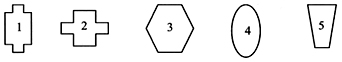 18. Два рибалки зловили 36 риб. Перший зловив в 8 разів більше, ніж другий. Скільки спіймав другий?19. Слова «сходити» і «відродити» мають:1) подібне значення;2) протилежне;3) ні подібне, ні протилежне.20. Розставте пропоновані нижче слова в такому порядку, щоб вийшло твердження. Якщо воно правильне, то відповіддю буде 1, якщо неправильне - 2.Продовження Додатку АМОХОМ ОБЕРТИ КАМІНЬ НАБИРАЄ ЗАРОСЛИЙ21. Які дві з наведених нижче фраз мають однаковий сенс:1) Тримати ніс за вітром.2) Порожній мішок не стоїть.3) Троє лікарів не краще одного.4) Не все те золото, що блищить.5) У семи няньок дитя без ока.22. Яке число має стояти замість знака?73 66 59 52 45 38 ?23. Тривалість дня і ночі в вересні майже така ж, як і:1) в червні;2) березні;3) травні;4) листопаді.24. Припустимо, що перші два твердження правильні. Тоді заключне буде:1) вірне;2) невірне;3) невизначено.Всі передові люди - освічені.Всі передові люди займають високі посади.Деякі освічені люди займають високі посади.25. Поїзд проходить 75 см за 1/4 сек. Якщо він буде їхати з тією ж швидкістю, то яку відстань (в сантиметрах) він пройде за 5 сек.?26. Якщо припустити, що два перших твердження вірні, то останнє:1) вірне;2) невірне;3) невизначено.Борі стільки ж років, скільки Маші.Продовження Додатку АМаша молодша від Жені.Боря молодший від Жені.27. П’ять напівкілограмових пачок м’ясного фаршу коштують 20 нерублів. Скільки кілограм фаршу можна купити за 8 нерублів?28. Слова «розстеляти» і «розтягнути» мають:1) подібне значення;2) протилежне;3) ні подібне, ні протилежне.29. Розділіть цю геометричну фігуру прямою лінією на дві частини так, щоб, склавши їх разом, можна було б отримати квадрат.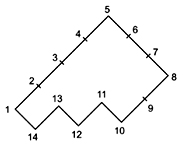 30. Припустимо, що перші два твердження правильні. Тоді останнє буде:1) вірне;2) невірне;3) невизначено.Саша привітався з Машею.Маша привіталася з Дашею.Саша не привітався з Дашею.31. Автомобіль вартістю 2400 нерублів був знижений в ціні під час сезонного розпродажу на 33,33%. Скільки коштував автомобіль під час розпродажу?32. Які три з п’яти фігур потрібно з’єднати таким чином, щоб вийшла рівнобедрена трапеція?Продовження Додатку А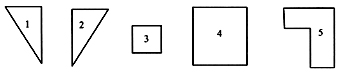 33. На сукню потрібно 2,33 метри тканини. Скільки суконь можна зшити з 42 метрів?34. Значення двох останніх речень:1) подібні;2) протилежні;3) ні подібні, ні протилежні.Троє лікарів не краще одного.Чим більше лікарів, тим більше хвороб.35. Слова «збільшувати» і «розширювати» мають:1) подібне значення;2) протилежне;3) ні подібне, ні протилежне.36. Сенс двох англійських прислів’їв:1) схожий;2) протилежний;3) ні схожий, ні протилежний.Швартуватися краще двома якорями.Не клади всі яйця в одну корзину.37. Комерсант купив ящик з апельсинами за 36 нерублів. В ящику їх було 12 дюжин. Він знає, що 2 дюжини зіпсуються ще до того, як він продасть всі апельсини. За якою ціною за дюжину йому потрібно продавати апельсини, щоб отримати прибуток в 1/3 закупівельної ціни?38. Слова «претензія» і «претензійний» мають:1 - подібне значення;2 - протилежне;3 - ні подібне, ні протилежне.Продовження Додатку А39. Півкіло бананів коштує 1,25 нерублів. Скільки кілограмів бананів можна купити за 50 нерублів?40. Один з членів ряду не підходить до інших. Яким числом ви б його замінили?1/4 1/8 1/8 1/4 1/8 1/8 1/4 1/8 1/641.Слова «відображуваний» і «уявний» мають:1) подібне значення;2) протилежне;3) ні подібне, ні протилежне.42. Скільки соток становить ділянка 70 м на 20 м?43. Наступні дві фрази за значенням:1) подібні;2) протилежні;3) ні подібні, ні протилежні.Хороші речі дешеві, погані дорогі.Хороша якість забезпечується простотою, а погана складністю.44. Солдат, стріляючи в ціль, вразив її в 12,5% випадків. Скільки разів солдат повинен вистрілити, щоб вразити її сто разів?45. Одне з чисел ряду не підходить до інших. Яке число треба поставити на його місце?1/4 1/6 1/8 1/9 1/12 1/1446. Три партнера вирішили поділити прибуток порівну. Т. вклав у справу 45000 нерублів, К. - 35000, П. - 20000. Якщо прибуток складе 24000 нерублів, то на скільки менше прибутку отримає Т. порівняно з тим, як якщо б прибуток було розділено пропорційно до внесків?47. Які два з наведених нижче прислів’їв мають подібний сенс?1) Куй залізо, поки гаряче.2) Один в полі не воїн.3) Ліс рубають, тріски летять.Продовження Додатку А4) Не все те золото, що блищить.5) Не по виду суди, а по справах дивися.48. Значення наступних фраз:1) подібні;2) протилежні;3) ні подібні, ні протилежні.Ліс рубають, тріски летять.Велика справа не буває без втрат.49. Яка з цих фігур найбільш відмінна від інших?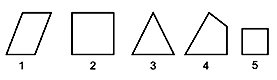 50. У статті 24000 слів. Редактор вирішив використовувати шрифт двох розмірів. При використанні великого шрифту на сторінці вміщується 900 слів, дрібного - 1200. Стаття займає 21 сторінку. Скільки сторінок треба надрукувати дрібним шрифтом?Обробка тесту проводиться за допомогою ключа правильних відповідей. Підраховується загальна кількість відповідей, що співпала з цифрою в ключі. Потім по таблиці норм встановлюється рівень розвитку загальних розумових здібностей.Таблиця А.1Ключ до методикиПродовження Додатку АПродовж. табл. А.1Таблиця А.2Інтерпретація результатів тесту ДОДАТОК БМетодика «Діагностика домінуючої перцептивної модальності» (С. Єфремцев)Інструкція. Прочитайте запропоновані твердження. Поставте знак «+», якщо Ви згодні з даними твердженням, і знак «–» , якщо не згодні.Питання тесту:1. Люблю спостерігати за хмарами і зірками.2. Часто наспівую собі потихеньку.3. Не визнаю моду, яка незручна.4. Люблю ходити в сауну.5. В автомашині колір для мене має значення.6. Дізнаюся по кроках, хто увійшов в приміщення.7. Мене розважає наслідування діалектам.8. Зовнішньому вигляду надаю серйозного значення.9. Мені подобається приймати масаж.10. Коли є час, люблю спостерігати за людьми.11. Погано себе почуваю, коли не задовольняються рухом.12. Бачачи одяг у вітрині, знаю, що мені буде добре в ньому.13. Коли почую стару мелодію, до мене повертається минуле.14. Люблю читати під час їжі.15. Люблю поговорити по телефону.16. У мене є схильність до повноти.17. Віддаю перевагу слухати розповідь, яку хтось читає, ніж читати самому.18. Після поганого дня мій організм у напруженні.19. Охоче і багато фотографую.20. Довго пам’ятаю, що мені сказали приятелі або знайомі.21. Легко можу віддати гроші за квіти, тому що вони прикрашають життя.Продовження Додатку Б22. Увечері люблю прийняти гарячу ванну.23. Намагаюся записувати свої особисті справи.24. Часто розмовляю з собою.25. Після тривалої їзди на машині довго приходжу до тями.26. Тембр голосу багато мені говорить про людину.27. Надаю значення манері одягатися, властивої іншим.28. Люблю потягатися, розправляти кінцівки, розминатися.29. Занадто тверде або занадто м’яке ліжко для мене мука.30. Мені нелегко знайти зручне взуття.31. Люблю дивитися теле- і відеофільми.32. Навіть через роки можу дізнатися особу, яку коли-небудь бачив.33. Люблю ходити під дощем, коли краплини стукають по парасольці.34. Люблю слухати, коли говорять.35. Люблю займатися рухливим спортом або виконувати будь-які рухові вправи, іноді і потанцювати.36. Коли близько цокає будильник, не можу заснути.37. У мене непогана стерео-апаратура.38. Коли слухаю музику, відбиваю такт ногою.39. На відпочинку не люблю оглядати пам’ятники архітектури.40. Не виношу безлад.41. Не люблю синтетичних тканин.42. Вважаю, що атмосфера в приміщенні залежить від освітлення.43. Часто ходжу на концерти.44. Потиск руки багато говорить мені про дану особистість.45. Охоче відвідую галереї і виставки.46. Серйозна дискусія - це цікаво.47. Через дотик можна сказати значно більше, ніж словами.48. У шумі не можу зосередитися.Продовження Додатку БОбробка тесту проводиться за допомогою ключа правильних відповідей. Підрахуйте число плюсів у кожному з рядків ключа. Кожен рядок відповідає певному типу мислення. Канал сприйняття, за яким респондент набрав найбільшу кількість балів – являється домінуючим.Ключ до методикиКанал сприйняття - ПитанняВізуальний	1, 5, 8, 10, 12, 14, 19, 21, 23, 27, 31, 32, 39, 40, 42, 45.Аудіальний	2, 6, 7, 13, 15, 17, 20, 24, 26, 33, 34, 36, 37, 43, 46, 48.Кінестетичний 3, 4, 9, 11, 16, 18, 22, 25, 28, 29, 30, 35, 38, 41, 44, 47.Кількість балів у кожному стовпчику вказує на рівень розвитку даного каналу сприйняття:-	13 і більше – високий;  -	8-12 – середній;-	7 і менше – низький. Додаток ВМетодика «Визначення яскравості та контрольованості уявлень шляхом самооцінки» (Р. Гордон)Інструкція. Досліджуваного просять уявити певні сцени із життя, представлені нижче. Після цього, досліджуваний повинен відповісти «Так» або «+», якщо він без труднощів зміг уявити дану сцену, «Ні» або «–», якщо йому не вдалось цього зробити і «Не знаю» або «+/–», якщо він не впевнений у своїй відповіді. Питання тесту:1. Чи можете ви уявити машину, що стоїть на дорозі перед будинком?2. Чи можете ви побачити ту ж картину в кольорі?3. Чи можете ви побачити цю ж картину в іншому кольорі?4. Уявіть ту ж картину з машиною перевернутою біля будинку?5. Уявіть цю ж машину, що знову стоїть на чотирьох колесах на тому ж місці.6. Уявіть ту ж машину, що мчиться по дорозі.7. Уявіть ту ж машину, що піднімається на круту гору.8. Уявіть, як ця машина досягла вершини, перевалила через неї і спускається.9. Уявіть, як ця машина на повній швидкості врізається в дім.10. Уявіть собі як машина мчить по автостраді, а всередині сидить красива пара.11. Уявіть, як ця машина їде по мосту і раптом падає через край (парапет) моста в річку, пробивши огорожу.12. Уявіть, як ця машина лежить на звалищі.Обробка тесту. Кожній відповіді присуджуються бали: «+» - 2 бали, «+/-» - 1 бал, «-» - 0 балів. Максимальна кількість балів (24) говорить про те, що яскравість і контрольованість уяви знаходиться на високому рівні. Уява характеризується яскравістю, жвавістю, конкретним характером, великою кількістю деталей і нюансів. Висока контрольованість дає можливість Продовження Додатку Взмінювати зміст процесу уяви або впливати на окремі параметри образів уяви на власний розсуд.Вважається, що навіть одна відповідь «Ні» говорить про труднощі в сфері уявлень. В цьому випадку респондент може мати складнощі з контрольованістю та яскравістю образів.Додаток ГМетодика «Тип мислення» ( адаптація Г. В. Резапкіна)Інструкція. У кожної людини переважає певний тип мислення. Даний опитувальник допоможе вам визначити тип свого мислення. Якщо ви згодні з висловлюванням, в бланку поставте плюс, якщо ні - мінус.Питання тесту:1. Мені легше що-небудь зробити самому, ніж пояснити іншому.2. Мені цікаво було б складати комп’ютерні програми.3. Я люблю читати книги.4. Мені подобається живопис, скульптура, архітектура.5. Навіть в налагодженій справі я намагаюся щось поліпшити.6. Я краще розумію, якщо мені пояснюють на предметах або малюнках.7. Я люблю грати в шахи.8. Я легко висловлюю свої думки як в усній, так і в письмовій формі.9. Коли я читаю книгу, я візуально уявляю собі її героїв.10. Я віддаю перевагу самостійно планувати свою роботу.11. Мені подобається все робити своїми руками.12. У дитинстві я створював свій шифр для листування з друзями.13. Я надаю великого значення сказаному слову.14. Знайомі мелодії часто викликають у мене спогади.15. Різноманітні захоплення роблять життя людини багатшим і яскравішим.16. При вирішенні завдання мені легше йти методом проб і помилок.17. Мені цікаво розбиратися в природі фізичних явищ.18. Мені цікава робота ведучого теле- та радіопрограм, журналіста.19. Мені легко уявити предмет або тварину, яких немає в природі.20. Мені більше подобається процес діяльності, чим сам результат.21. Мені подобалося в дитинстві збирати конструктор з деталей.22. Я віддаю перевагу точним наукам (математика, фізика).23. Мене захоплює точність і глибина деяких віршів.Продовж. Додатку Г24. Знайомий запах викликає в моїй пам’яті минулі події.25. Мені важко підпорядковувати своє життя певній системі.26. Коли я чую музику, мені хочеться танцювати.27. Я розумію красу математичних формул.28. Мені легко говорити перед будь-якою аудиторією.29. Я люблю відвідувати виставки, спектаклі, концерти.30. Я сумніваюся навіть в тому, що для інших очевидно.31. Я люблю займатися рукоділлям, щось майструвати.32. Мені цікаво було б розшифрувати значення древніх символів.33. Я легко засвоюю граматичні конструкції мови.34. Я розумію красу природи і мистецтва.35. Не люблю ходити одним і тим же шляхом.36. Мені подобається робота, що вимагає фізичної активності.37. Я легко запам’ятовую формули, символи, умовні позначення.38. Друзі люблять слухати, коли я їм щось розповідаю.39. Мені легко уявити в образах зміст оповідання або фільму.40. Я не можу заспокоїтися, поки не доведу свою роботу до досконалості.Обробка тесту проводиться за допомогою ключа правильних відповідей. Підрахуйте число плюсів у кожному з п’яти рядків. Кожен рядок відповідає певному типу мислення. Ключ до методикиПродовж. Додатку ГКількість балів у кожному стовпчику вказує на рівень розвитку даного типу мислення:0-2 – низький;3-5 – середній;6-8 – високий.Додаток ЖПротокол дослідження рівня розвитку загальних розумових здібностей підлітків за методикою «Короткий відбірковий тест (КВТ)» (адаптація В. М. Бузін)Таблиця Ж.1Результати досліджуваної групиДодаток ЗПротокол дослідження домінуючого типу мислення підлітків за методикою «Тип мислення» (адаптація Г. В. Резапкіної)Таблиця З.1Кількість набраних балів за кожною шкалою методикиПродовж. Додатку ЗТаблиця З.2Домінуючий тип мислення та рівень креативності респондентівДодаток ИПротокол дослідження домінуючої перцептивної модальності підлітків за методикою «Діагностика домінуючої перцептивної модальності» (С. Єфремцев)Таблиця И.1Кількість набраних балів за кожною шкалою методикиПродовження Додатку ИДомінуючий канал сприйняття респондентівДодаток КПротокол дослідження яскравості та контрольованості уявлень підлітків за методикою «Визначення яскравості та контрольованості уявлень шляхом самооцінки» (Р. Гордон)Таблиця К.1Рівень яскравості та контрольованості уявлень респондентівДодаток ЛПриклад вправ для тренінгу щодо попередження формування педагогічної занедбаності підлітків.Самопізнання1. Вправа «Хто я?»1. Відповісти на це запитання 20 реченнями. Писати потрібно швидко, довго не розмірковувати.2. Соціальний педагог разом із підлітками аналізує результат: що про себе учні знають краще? При цьому потрібно вказати, які з 20 відповідей стосувалися:приналежність(стать, вік, ім’я,клас)особистісних характеристик, індивідуальних особливостей;міжособистісних стосунків, конфліктів;захоплень, інтересів, улюблених занять;оцінки свого  минулого та майбутнього;характеристик зовнішнього вигляду, «Я»- фізичного;моральної оцінки, здатності до саморегуляції тощо.3. Дати відповідь на це запитання так, як, на думку підлітка, сказали б про нього батько або мати.4. Дати відповідь на це ж запитання так, як, на його думку, відгукнувся про нього найкращий друг (подруга).5. Тепер слід порівняти ці три набори відповідей і в письмовій формі визначити:     -   У чому полягає схожість? - Які розбіжності?6. Якщо є розбіжності, то як ви їх поясните стосовно самого себе? Наскільки ви поводитеся неоднаково з іншими, які ролі берете, спілкуючись із близькими людьми?7. Якщо ви виконали вправу, то написаний підсумок можна визначити як словесне визначення вашої Я-концепції, тобто узгодженого та зафіксованого уявлення про самого себе. Саме тут відзначте залежність Я-концепції від Продовж. Додатку Лсприйняття вас іншими людьми, варіанту вашого імені, якому надає перевагу, та який, до речі, також багато в чому залежить від інших.Вправа 2.  Психомалюнок « Я до тривоги…», « Я підчас тривоги…», «Я після тривоги…».Матеріалізовані асоціації емоцій тривоги зображені у формі образів чи реальних картин ситуацій, пропонуємо знищити будь-яким способом: порвати, спалити, зім’яти.Рефлексією цих вправ є заглиблинне розуміння такого стану, покращує уявлення особистісних почуттів під час проходження через усі фази тривожності від реакції на тривогу – опору причині тривоги – виснаження . Пізнання коли виникає таке почуття.Вправа 3. «Намалюй себе»  Учні малюють себе. Малюнки аналізують таким чином: подібне – відмінне; домінування кольорів,специфіка деталей. Акцент роблять на тому, що малюнки різні, як їх автори. Вправа 4.  «Автопортрет»    Соціальний педагог пропонує всім намалювати автопортрет (реалістичний, символічний або гумористичний) і відобразити в ньому своє хобі.  Портрети вивішують на дошці. Підлітки по черзі аналізують власне бачення кожного малюнка, відчуття, настрій, емоції, які він викликає,вгадують, кому він належить.Вправа 5. «Моє ім’я»    Підлітки з’ясовують, чому батьки дали їм таке імена, на честь кого. Що означає кожне ім’я? Чи відповідає певним якостям особистості?Вправа 6. «Вирішення проблеми»Хід вправи: Попросіть усіх учасників на маленьких аркушах анонімно коротко написати ситуацію, що їх непокоїть: конфлікт, особисті Продовж. Додатку Лпереживання, питання підвищення кваліфікації, успішність у спілкуванні та інше. Усі аркуші складіть в єдину тару.Запропонуйте кожному навмання витягнути чийсь аркуш, прочитати проблемну ситуацію і запропонувати способи її вирішення. Обговорення: Після того, як учасник запропонує свій варіант вирішення проблемної ситуації, інші колеги також можуть долучитися до обговорення, додавши свої ідеї з цього приводу. Коли не залишиться жодного папірця, вправа завершена.Рефлексія: Виконання цієї вправи сприятиме формуванню сприятливого психологічного клімату та єднанню учасників спільноти.Вправа 7. «Вправа образ «Я».Призначення:- глибше усвідомлення особового існування;  - з'єднання вербального і невербального компонентів виразності позиції самооцінки. Кожному учасникові пропонується виголосити слово «Я» лише йому властивою інтонацією, мімікою, жестами. Потрібно зробити це так, щоб одним словом як можна повніше виразити сприйняття свого «Я», свою індивідуальність і своє місце в світі. - глибше усвідомлення особового існування;  - з'єднання вербального і невербального компонентів виразності позиції самооцінки.  Кожному учасникові пропонується виголосити слово «Я» лише йому властивою інтонацією, мімікою, жестами. Потрібно зробити це так, щоб одним словом як можна повніше виразити сприйняття свого «Я», свою індивідуальність і своє місце в світі.Розвиток самовпевненості, самоповагиВправа 8.  «Приємні спогади»Продовж. Додатку ЛКожен підліток згадує ситуації, в яких він був задоволений собою, пишався своїм вчинком. Разом із соціальним педагогом аналізується кілька конкретних подій. Потрібно з’ясувати, що саме викликало подібні відчуття, і закріпити його.Вправа 9. «Зіграй роль»      Підлітки розігрують по дві ролі кожен: позитивну і негативну. Наприклад, маленька дитину хуліган; сварливий кондуктор – ввічливий пасажир. Разом із соціальним педагогом вони з’ясовують. В якій ролі почуваються впевненіше.Вправа 10. «Психологічний захист»    Учням пропонують розіграти самих себе у різних ситуаціях, наприклад: запізнився на урок, образив ровесника, здійснив крадіжку тощо. У контексті розіграних сцен варто виділити самовиправлення як спосіб самозахисту, розповісти підліткам, що людина часто вдається до самообману, щоб виправдати себе у власних очах.Вправа 11. «Що я хочу і що  можу?»    Знову візьміть аркуші паперу та спробуйте відповісти на запитання: - Що ви виконуєте з того, що вам не хотілося б робити? – Що не виконувати з того, що вам хотілося б робити? Дійсно, людям часто доводиться робити зовсім не то що хотілося б. соціальні завдання і вимоги орієнтуються на досягнення соціального статусу, виховання дітей. Фізіологічні та психологічні потреби – на теперішній час, на задоволення найближчих прагнень і бажань.Назвіть три речі (це можуть бути обов’язки, заняття , розваги, справи тощо), які вам хотілося б робити частіше.Назвіть три речі, які б вам хотілося припинити робити так, як ви їх робите, або зовсім не робити.Тепер поясніть, що ви не робите достатньо і що робите надто багато.Особиста цінністьВправа 12. «Формування доброзичливості»Продовж. Додатку ЛАбстрагуйте від будь - яких бажань, намірів. Зосередьтеся на понятті «доброзичливості» і поміркуйте над ним. Що це за цінність? Яка її природа, смисл?Усвідомте значимість і призначення доброзичливості, її користі у створенні позитивних міжособистісних взаємин, хорошого морально-психологічного клімату в колективі тощо.Спробуйте викликати  в себе переживання доброзичливості, створивши в уяві конкретну поведінкову ситуацію, в якій це цінність має проявитися. Намагайтеся відчути себе в такій ситуації доброзичливим.Пообіцяйте собі що будете доброзичливим.Зробіть табличку з написаним на ній словом «доброзичливість», використовуючи той колір, який на вашу думку, найповніше виражає цінність.Ви можете збирати твори літератури, малярства, листівки тощо, які     нагадують вам про доброзичливість чи символізують її. Оточивши себе     такими матеріалами, ви матимете змогу розвинути в себе особистісну  цінність.Вправа 13. «Занедбаний сад».Мета: релаксаціяУявіть, що ви прогулюєтеся територією великого замку. Ви бачите високу кам’яну стіну, повиту плющем, у якій знаходяться дерев’яні двері. Відчиніть їх та увійдіть. Ви опиняєтесь в старому занедбаному саду. Колись це був чудовий сад, але вже давно за ним ніхто не доглядає. Рослини так розрослися, усе настільки заросло травою, що не видно землі важко розрізнити стежки. Уявіть, що ви, почавши з будь-якої частини суду, просапуєте бур’яни, підрізаєте гілки, косите траву, пересаджуєте дерева, обкопуєте, поливаєте їх. Тобто робите все, щоб повернути саду колишній вигляд… Через певний час зупиніться і порівняйте ту частину саду, де ви вже попрацювали, з тією, якої ви ще не торкалися.	Продовж. Додатку ЛОбговорення- Чи сподобалася вам вправа?- Що ви відчували, коли уявляли собі сад?- Який сад став після вашої роботи в ньому?Вправа 14. «Сходинки до вдосконалення».Мета: навчити бачити та оцінювати вже досягнуті цілі у навчанні та особисті цілі та визначати майбутні.Інструкція: кожен учасник отримує аркуш зі «Сходинками до вдосконалення». Сходинка - це крок до досконалості. Потрібно зобразити себе на тій сходинці, де кожен уявляє себе відповідно до своїх набутих знань та умінь. На нижніх сходинках потрібно написати те, що вже досягнуто, а на верхніх - те, чого прагнете досягнути. Учасники команд презентують свої аркуші.№п/пНапрям діяльностіВиди роботи1Вивчення соціально-психологічних цінностей особистості, впливів мікросередовища на людину, яка росте і розвиваєтьсяСпостереження, бесіда, опитування експертів, інтерв’ю, анкетування, невербальний діагноз, вивчення документів, контент-аналіз2Організація виховних і освітніх взаємодій з проблемною особистістю, яка потребує допомогиСпівучасть, підтримка дітей із сімей ризику, підтримка у вирішенні проблем, співпраця з родиною, школою, спільнотою, посередництво в особистісній самореалізації, спонукання особистості до самоорганізації і самостійності3Соціально-психологічна допомога і підтримка особистості в кризових ситуаціяхЗ’ясування змісту проблеми, відредагування проблеми, вибір програми і плану дій, обговорення шляхів вирішення проблеми, допомога в організації виходу з проблеми,координація зусиль найближчого оточення особистості, створення групи підтримки4Корекція взаємин, способів соціальної дії, посередництво в творчому розвитку особистості та групиМоделювання ситуацій для нового досвіду, моделювання сфер успішної діяльності, організація діалогу і співпраці, організація мікросередовища зі зміненими взаєминами, допомога в розблокуванні позитивних емоцій, створення й оцінка ситуацій успіху, зміна уявлень особистості про своє «Я», підтримка ініціатив, створення умов для творчостіДомінуючий тип мислення або їх поєднанняКількість респондентів%Предметно-дієвий 415,4%Абстрактно-символічний 415,4% Словесно-логічний27,7%Наглядно-образний 13,8%Предметно-дієвий/Словесно-логічний519,2%Предметно-дієвий/Наглядно-образний415,4% Абстрактно-символічний/Наглядно-образний13,8%Словесно-логічний/Наглядно-образний13,8%Предметно-дієвий/Абстрактно-символічний13,8%Абстрактно-символічний/Словесно-логічний27,7%Абстрактно-символічний/Словесно-логічний/Наглядно-образний13,8%Домінуючий тип перцептивної модальності або їх поєднанняКількість респондентів%Візуальний934,6%Аудіальний726,9%Кінестетичний415,4%Візуальний/Аудіальний415,4%Візуальний/ Кінестетичний13,8%Аудіальний/ Кінестетичний13,8%Sharp M.C.Fielder E.H.Сonnor M.C.Woesner O.W.Soderquist P.E.Sharp M.C.Filder E.N.Conner M.G.Woerner O.W.Soderquist B.E.52966698683442673542566119717283238324529669686834426735425661197172832382341234№Відповідь№Відповідь№Відповідь№Відповідь№Відповідь1.311.321.3, 531.160041.32.312.27022.3132.1, 2, 442.143.213.423.233.1843.14.114.324.134.344.8005.315.525.150035.145.1/106.216.426.136.146.28007.417.427.137.4,8047.4, 58.118.428.138.148.19.519.329.2, 1339.2049.310.4020.230.340.1/850.17Кількість балів Рівень загальних розумових здібностей13 и меньшеНизкий14-18ниже среднего19-24Средний25-29выше среднего30 и большеВысокий№Тип мисленняПитання1Предметно-дієве1 6 11 16 21 26 31 362Абстрактно-символічне2 7 12 17 22 27 32 373Словесно-логічне3 8 13 18 23 28 33 384Наглядно-образне4 9 14 19 24 29 34 395Креативність5 10 15 20 25 30 35 40№ респондентаКількість балів Рівень розвитку загальних розумових здібностей 1.27Вище середнього 2.34Високий 3.22Середній4.32Високий5.20Середній6.22Середній7.15Нижче середнього8.21Середній9.16Нижче середнього10.40Високий11.29Вище середнього12.21Середній13.19Середній14.20Середній15.20Середній16.25Вище середнього17.23Середній18.39Високий19.30Високий 20.22Середній21.19Середній22.25Вище середнього23.23Середній24.19Середній25.13Низький26.35Високий № респондентаКількість балів за шкалою «Предметно-дієвий тип»Кількість балів за шкалою «Абстрактно-символічний тип»Кількість балів за шкалою «Словесно-логічний тип»Кількість балів за шкалою «Наглядно-образний тип»Кількість балів за шкалою «Креативність»1.602652.753763.656344.634345.455546.646557.545348.453359.5443410.5557611.5465212.5636413.6564314.4475515.6553416.7756517.4644518.7176519.8356620.5445421.6256522.4655623.4654324.4554525.4553626.61885№ респондентаДомінуючий тип мислення  Домінуючий тип мислення  Рівень креативностіРівень креативності1.1.Предметно-дієвий/Наглядно-образнийПредметно-дієвий/Наглядно-образнийСереднійСередній2.2.Предметно-дієвий/Наглядно-образнийПредметно-дієвий/Наглядно-образнийВисокийВисокий3.3.Предметно-дієвий/Словесно-логічний Предметно-дієвий/Словесно-логічний СереднійСередній4.4.Предметно-дієвийПредметно-дієвийСереднійСередній5.5.Абстрактно-символічний/Словесно-логічний/Наглядно-образний Абстрактно-символічний/Словесно-логічний/Наглядно-образний СереднійСередній6.6.Предметно-дієвий/Словесно-логічний Предметно-дієвий/Словесно-логічний СереднійСередній7.7.Предметно-дієвий/Словесно-логічний Предметно-дієвий/Словесно-логічний СереднійСередній8.8.Абстрактно-символічнийАбстрактно-символічнийСереднійСередній9.9.Предметно-дієвийПредметно-дієвийСереднійСередній10.10.Наглядно-образнийНаглядно-образнийВисокий Високий 11.11.Словесно-логічнийСловесно-логічнийНизькийНизький12.12.Абстрактно-символічний/Наглядно-образний Абстрактно-символічний/Наглядно-образний СереднійСередній13.13.Предметно-дієвий/Словесно-логічнийПредметно-дієвий/Словесно-логічнийСереднійСередній14.14.Словесно-логічнийСловесно-логічнийСереднійСередній15.15.Предметно-дієвийПредметно-дієвийСереднійСередній16.16.Предметно-дієвий/Абстрактно-символічний Предметно-дієвий/Абстрактно-символічний СереднійСередній17.17.Абстрактно-символічнийАбстрактно-символічнийСереднійСередній18.18.Предметно-дієвий/Словесно-логічний Предметно-дієвий/Словесно-логічний СереднійСередній19.19.Предметно-дієвийПредметно-дієвийВисокийВисокий20.20.Предметно-дієвий/Наглядно-образний Предметно-дієвий/Наглядно-образний СереднійСередній21.21.Предметно-дієвий/Наглядно-образнийПредметно-дієвий/Наглядно-образнийСереднійСередній22.22.Абстрактно-символічнийАбстрактно-символічнийВисокийВисокий23.23.Абстрактно-символічнийАбстрактно-символічнийСереднійСередній24.24.Абстрактно-символічний/Словесно-логічний Абстрактно-символічний/Словесно-логічний СереднійСередній25.25.Абстрактно-символічний/Словесно-логічний Абстрактно-символічний/Словесно-логічний ВисокийВисокий26.26.Словесно-логічний/Наглядно-образний Словесно-логічний/Наглядно-образний СереднійСередній№ респондентаКількість балів за шкалою «Візуальний канал»Кількість балів за шкалою «Аудіальний канал»Кількість балів за шкалою «Кінестетичний канал»1.10792.111293.9794.10895.91196.11997.10898.91089.109910.10111411.810812.1110813.13101014.12101015.9101016.13131017.1111918.87919.9101220.1010721.108722.9101223.10131024.12121025.79626.9117№ респондентаДомінуючий тип перцептивної модальностіДомінуючий тип перцептивної модальності1.1.ВізуальнийВізуальний2.2.АудіальнийАудіальний3.3.Візуальний/КінестетичнийВізуальний/Кінестетичний4.4.ВізуальнийВізуальний5.5.АудіальнийАудіальний6.6.ВізуальнийВізуальний7.7.ВізуальнийВізуальний8.8.АудіальнийАудіальний9.9.ВізуальнийВізуальний10.10.КінестетичнийКінестетичний11.11.АудіальнийАудіальний12.12.ВізуальнийВізуальний13.13.ВізуальнийВізуальний14.14.ВізуальнийВізуальний15.15.Аудіальний/КінестетичнийАудіальний/Кінестетичний16.16.Візуальний/АудіальнийВізуальний/Аудіальний17.17.Візуальний/АудіальнийВізуальний/Аудіальний18.18.КінестетичнийКінестетичний19.19.КінестетичнийКінестетичний20.20.Візуальний/АудіальнийВізуальний/Аудіальний21.21.ВізуальнийВізуальний22.22.КінестетичнийКінестетичний23.23.АудіальнийАудіальний24.24.Візуальний/АудіальнийВізуальний/Аудіальний25.25.АудіальнийАудіальний26.26.АудіальнийАудіальний№ респондентаКількість балів Рівень яскравості та контрольованості уявлень1.24Високий2.19Низький3.24Високий4.24Високий5.24Високий6.24Високий7.24Високий8.24Високий9.24Високий10.24Високий11.24Високий12.24Високий13.24Високий14.24Високий15.24Високий16.24Високий17.24Високий18.23Задовільний19.16Низький20.24Високий21.24Високий22.24Високий23.23Задовільний24.24Високий25.24Високий26.24Високий